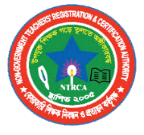 evwl©K cÖwZ‡e`b 2020-20211427-1428 e½vã‡emiKvwi wkÿK wbeÜb I cÖZ¨qb KZ©„cÿ (GbwUAviwmG)মাধ্যমিক ও উচ্চ শিক্ষা বিভাগ, শিক্ষা মন্ত্রণালয়রেড ক্রিসেন্ট বোরাক টাওয়ার (৪র্থ তলা)৩৭/৩/এ, ইস্কাটন গার্ডেন রোড, রমনা, ঢাকা-১০০০। I‡qemvBU: www.ntrca.gov.bdevwl©K cÖwZ‡e`b 2021- GbwUAviwmGcÖKvkKvj14 A‡±vei, 2021cÖavb Dc‡`óvRbve ‡gvt Gbvgyj Kv‡`i Lvb‡Pqvig¨vb (AwZwi³ mwPe)GbwUAviwmG|Dc‡`óvRbve G Gm Gg RvwKi †nv‡mb (hyM¥mwPe)m`m¨ (cÖkvmb I A_©)Rbve G we Gg kIKZ BKevj kvnxb (hyM¥mwPe)m`m¨, cix¶v g~j¨vqb I cÖZ¨qb AbywefvM, GbwUAviwmG|m¤úv`bv cwil`Rbve Zvnwmbyi ingvb, cwiPvjK, (cixÿv g~j¨vqb I cÖZ¨qb)-AvnŸvqK‡gvt Ievq`yi ingvb, mwPe, GbwUAviwmG-m`m¨cÖ‡dmi w`jmv` †PŠayix, DccwiPvjK (cÖkvmb I A_©)-m`m¨cÖ‡dmi `xbv cvifxb, DccwiPvjK (cix¶v g~j¨vqb I cÖZ¨qb)-m`m¨Rbve kviwgb myjZvbv, mnKvwi cwiPvjK (GBPAviGg)-m`m¨ mwPe|mn‡hvwMZvq-Rbve †gvt Avwidzj Bmjvg, cÖKvkbv mnKvwi|cÖ”Q` I wWRvBb 
GbwUAviwmGcÖKvkbvq‡emiKvwi wk¶K wbeÜb I cÖZ¨qb KZ„©cÿ (GbwUAviwmG)‡iW wµ‡m›U †evivK UvIqvi (4_© Zjv)37/3/G, B¯‹vUb Mv‡W©b †ivW, igbv, XvKv-1000|I‡qemvBU : www.ntrca.gov.bdB-‡gBj : office@ntrca.gov.bd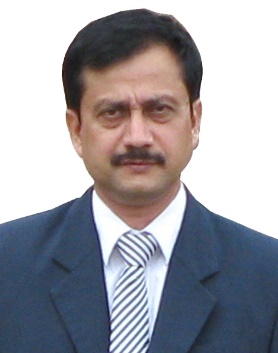 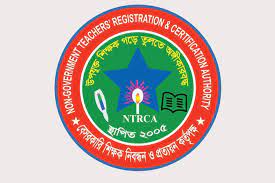 gyLeÜ                                                                                     ‡Pqvig¨vb                                      ‡emiKvwi wkÿK wbeÜb I cÖZ¨qb KZ©„cÿসর্বকালের সর্বশ্রেষ্ঠ বাঙালি জাতির পিতা বঙ্গবন্ধু শেখ মুজিবুর রহমান শিক্ষাকে সর্বাধিক গুরুত্ব প্রদান করেছেন। জাতির পিতা বলেছেন "সুস্থ সমাজ ব্যবস্থা গড়ে তোলার জন্য শিক্ষা খাতে পূজিঁ বিনিয়োগের চাইতে উৎকৃষ্ট বিনিয়োগ আর কিছু হতে পারে না।" সাসটেইনেবল ডেভেলপমেন্ট গোল (SDG) এর ৪ নম্বর গোল অর্জনের জন্য ২০৩০ খ্রিস্টাব্দের মধ্যে মান সম্মত শিক্ষা নিশ্চিত করতে হবে। মান সম্মত শিক্ষা নিশ্চিত করতে হলে যোগ্য ও মেধাবী শিক্ষকের মাধ্যমে পাঠদানের বিকল্প নেই।       বাংলাদেশের শিক্ষা ব্যবস্থায় বেসরকারি শিক্ষা প্রতিষ্ঠান এবং এ সকল প্রতিষ্ঠানের শিক্ষকগণ গুরুত্বপূর্ণ ভূমিকা পালন করে আসছেন। বেসরকারি শিক্ষা প্রতিষ্ঠানসমূহে যোগ্য মেধাবী শিক্ষক নিয়োগদানের লক্ষ্যে তালিকা প্রণয়ন, নিবন্ধন ও প্রত্যয়নের জন্য ২০০৫ খ্রিষ্টাব্দে বেসরকারি শিক্ষক নিবন্ধন ও প্রত্যয়ন কর্তৃপক্ষ আইন ২০০৫ এর মাধ্যমে এনটিআরসিএ প্রতিষ্ঠা করা হয়। উক্ত আইনের আওতায় বেসরকারি শিক্ষা প্রতিষ্ঠানসমূহে যোগ্য শিক্ষক নিবন্ধনের লক্ষ্যে ২০০৬ খ্রিষ্টাব্দে বেসরকারি শিক্ষক নিবন্ধন পরীক্ষা গ্রহণ ও প্রত্যয়ন বিধিমালা ২০০৬ প্রণয়ন করা হয়। উক্ত বিধিমালার আওতায় এ পর্যন্ত ১৬ টি নিবন্ধন পরীক্ষা গ্রহণ করা হয়েছে। নিবন্ধিত শিক্ষকগণকে সংশ্লিস্ট শিক্ষা প্রতিষ্ঠানের গভর্নিং বডি অথবা ম্যানেজিং কমিটির মাধ্যমে নিয়োগ প্রদান করা হয়। বেসরকারি শিক্ষা প্রতিষ্ঠানসমূহে মেধাবী শিক্ষক নিয়োগের বিষয়টি নিশ্চিত করার লক্ষ্যে শিক্ষা মন্ত্রণালয় থেকে গত ৩০ ডিসেম্বর ২০১৫ তারিখে একটি পরিপত্র জারি করা হয় । উক্ত পরিপত্রে শূণ্য পদের ভিত্তিতে নিবন্ধন পরীক্ষা গ্রহণের নির্দেশনা প্রদান করা হয় এবং জনবল কাঠামো নীতিমালা অনুযায়ী জনবলের প্রাপ্যতা অনুসারে শূণ্য পদের চাহিদা নিয়ে মেধার ভিত্তিতে এন্ট্রি লেভেলে শিক্ষকদের নিয়োগ সুপারিশ প্রদানের জন্য এনটিআরসিএ-কে নির্দেশ প্রদান করা হয় । শিক্ষা মন্ত্রণালয়ের ৩০.১২.২০১৫ তারিখের পরিপত্র অনুযায়ী মেধা তালিকার ভিত্তিতে ১ম ও ২য় নিয়োগ চক্রে ৪৮,০০৬ জন শিক্ষককে বিভিন্ন শিক্ষা প্রতিষ্ঠানের এন্ট্রি লেভেলের শূণ্য পদে নিয়োগের জন্য নিয়োগ সুপারিশ প্রদান করা হয়েছে।       মুজিব বর্ষ উপলক্ষে ২০২০ সাল থেকে বিভিন্ন বেসরকারি শিক্ষা প্রতিষ্ঠানে এন্ট্রি লেভেলের শূণ্য পদসমূহ পূরণের জন্য কার্যক্রম গ্রহণ করা হয়। এ কার্যক্রমের আওতায় গত ১৫ ও ১৬ জুলাই ২০২১ তারিখে ৩৮,২৮৩ টি শূণ্য পদ পূরণের জন্য মেধার ভিত্তিতে প্রার্থী নির্বাচন করা হয়েছে। পুলিশ/নিরাপত্তা ভেরিফিকেশনের পর এ সকল পদে নিয়োগ সুপারিশ সম্পন্ন করা হবে।       মাননীয় প্রধানমন্ত্রীর সার্বিক নির্দেশনায় ২০৪১ সালের মধ্যে একটি সুখী সমৃদ্ধ, জ্ঞান ভিত্তিক বাংলাদেশ গড়ার প্রত্যয়ে শিক্ষা মন্ত্রণালয়ের মাননীয় মন্ত্রী, উপমন্ত্রী ও সচিব মহোদয়ের নেতৃত্বে এনটিআরসিএ তার সার্বিক দায়িত্ব  পালন করে আসছে। এনটিআরসিএ'র সার্বিক কার্যক্রম সম্পর্কে গণসচেতনতা সৃষ্টির লক্ষ্যে এবং কার্যক্রমসমূহ সংশ্লিষ্ঠ সকলকে অবহিত করণের লক্ষ্যে এ বার্ষিক প্রতিবেদন প্রকাশের উদ্যোগ গ্রহণ করা হয়েছে।        বাংলাদেশের ইতিহাসে ২০২০-২০২১ অর্থ বছর অত্যন্ত গুরুত্বপূর্ণ । এ অর্থ বছরে জাতির পিতা বঙ্গবন্ধু শেখ মুজিবুর রহমানের জম্মশত বার্ষিকী উপলক্ষে মুজিব বর্ষ ও স্বাধীনতার সুর্বণ জয়ন্তী উদযাপন করা হচ্ছে । এই মাহেন্দ্রক্ষণে বেসরকারি শিক্ষক নিবন্ধন ও প্রত্যয়ন কর্তৃপক্ষের ২০২০-২০২১ অর্থ বছরের কার্যক্রম সম্পর্কিত এ বার্ষিক প্রতিবেদন এনটিআরসিএ-র স্বচ্ছতা ও জবাবদিহিতা নিশ্চিত করার ক্ষেত্রে তাৎপর্যপূর্ণ ভূমিকা পালন করবে। এ বার্ষিক প্রতিবেদন প্রকাশে যাঁরা প্রত্যক্ষ ও পরোক্ষভাবে সহযোগিতা ও পরামর্শ প্রদান করেছেন তাঁদের সকলকে আন্তরিক ধন্যবাদ ও কৃতজ্ঞতা জানাই। 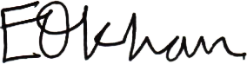 (মোঃ এনামুল কাদের খান)চেয়ারম্যান (অতিরিক্ত সচিব)এনটিআরসিএ, ঢাকা।m~wPcÎকরোনা নিয়ে প্রধানমন্ত্রীর ৩১ দফা নির্দেশনাদেশে চলমান করোনা ভাইরাস পরিস্থিতি মোকাবেলায় মাননীয় প্রধানমন্ত্রী শেখ হাসিনা কর্তৃক বিগত ০২ এপ্রিল, ২০২০ বৃহস্পতিবার দেশের জনগণের জন্য ৩১ দফা নির্দেশনা প্রদান করা হয়েছে।  প্রধানমন্ত্রীর ৩১ দফা নির্দেশনাগুলো হল-১) 	করোনা ভাইরাস সম্পর্কে চিকিৎসা ব্যবস্থা গ্রহণ করতে হবে। এ ভাইরাস সম্পর্কিত সচেতনতা কার্যক্রম বাস্তবায়ন করতে হবে।২) 	লুকোচুরির দরকার নেই, করোনা ভাইরাসের উপসর্গ দেখা দিলে ডাক্তারের শরণাপন্ন হোন।৩) 	পিপিই সাধারণভাবে সকলের পরার দরকার নেই। চিকিৎসা সংশ্লিষ্ট সকলের জন্য পিপিই নিশ্চিত করতে হবে। এই রোগ চিকিৎসায় ব্যবহৃত পিপিই, মাস্কসহ সকল চিকিৎসা সরঞ্জাম জীবাণুমুক্ত রাখা এবং বর্জ্য অপসারণের ক্ষেত্রে বিশেষ সাবধানতা অবলম্বন করতে হবে।৪) 	কোভিড-১৯ রোগের চিকিৎসায় নিয়োজিত সকল চিকিৎসক, নার্স, ল্যাব টেকনিশিয়ান, পরিচ্ছন্নতাকর্মী, এ্যাম্বুলেন্স চালকসহ সংশ্লিষ্ট সকলের স্বাস্থ্য সুরক্ষায় বিশেষ অগ্রাধিকার প্রদান করতে হবে।৫) 	যারা হোম কোয়ারেন্টাইনে বা আইসোলেশনে আছেন, তাদের প্রতি মানবিক আচরণ করতে হবে।৬) 	নিয়মিত হাত ধোয়া, মাস্ক ব্যবহার ও সামাজিক দূরত্ব বজায় রাখাসহ এক্ষেত্রে স্বাস্থ্যবিধি মেনে চলবেন।৭) 	নদীবেষ্টিত জেলাসমূহে নৌ-এম্বুলেন্সের ব্যবস্থা করতে হবে।৮) 	অন্যান্য রোগে আক্রান্তদের যথাযথ স্বাস্থ্য পরীক্ষা এবং চিকিৎসাসেবা অব্যাহত রাখতে হবে।৯) 	পরিচ্ছন্নতা নিশ্চিত করা। সারাদেশের সকল সিটি কর্পোরেশন, পৌরসভা ও উপজেলা পরিষদকে পরিষ্কার-পরিচ্ছন্ন কার্যক্রম আরও জোরদার করতে হবে।১০) 	আইন-শৃঙ্খলা বিষয়ে দৃষ্টি দিতে হবে। জাতীয় এ দুর্যোগে স্বাস্থ্যসেবা বিভাগ, প্রশাসন, আইন-শৃঙ্খলা রক্ষাকারী বাহিনী, সশস্ত্র বাহিনী বিভাগসহ সকল সরকারি কর্মকর্তাগণ যথাযথ ও সুষ্ঠু সমন্বয়ের মাধ্যমে কাজ করে যাচ্ছেন- এ ধারা অব্যাহত রাখতে হবে।১১) 	ত্রাণ কাজে কোন ধরনের দুর্নীতি সহ্য করা হবে না।১২) 	দিনমজুর, শ্রমিক, কৃষক যেন অভুক্ত না থাকে। তাদের সাহায্য করতে হবে। খেটে খাওয়া দরিদ্র জনগোষ্ঠীর জন্য অতিরিক্ত তালিকা তৈরি করতে হবে।১৩) 	সোশ্যাল সেফটিনেট কার্যক্রম অব্যাহত থাকবে।১৪) 	অর্থনৈতিক কর্মকাণ্ড যেন স্থবির না হয়, সে বিষয়ে যথাযথ নজর দিতে হবে।১৫) 	খাদ্য উৎপাদন ব্যবস্থা চালু রাখতে হবে, অধিক প্রকার ফসল উৎপাদন করতে হবে। খাদ্য নিরাপত্তার জন্য যা যা করা দরকার করতে হবে। কোন জমি যেন পতিত না থাকে।১৬) 	সরবরাহ ব্যবস্থা বজায় রাখতে হবে। যাতে বাজার চালু থাকে।১৭) 	সাধারণ কার্যক্রম অব্যাহত থাকবে। দ্রব্যমূল্য নিয়ন্ত্রণে রাখতে হবে।১৮) 	জনস্বার্থে বাংলা নববর্ষের সকল অনুষ্ঠান বন্ধ রাখতে হবে যাতে জনসমাগম না হয়। ঘরে বসে ডিজিটাল পদ্ধতিতে নববর্ষ উদযাপন করতে হবে।১৯) 	স্থানীয় জনপ্রতিনিধিগণ, রাজনৈতিক নেতৃবৃন্দ, সমাজের সকল স্তরের জনগণকে একযোগে কাজ করার আহ্বান জানাচ্ছি। প্রশাসন সকলকে নিয়ে কাজ করবে।২০) 	সরকারের পাশাপাশি সমাজের বিত্তশালী ব্যক্তি ও প্রতিষ্ঠানসমূহ জেলা প্রশাসক ও উপজেলা নির্বাহী অফিসারের সঙ্গে সমন্বয় করে ত্রাণ ও স্বাস্থ্যসেবা কার্যক্রম পরিচালনা করবেন।২১) 	জনপ্রতিনিধি ও উপজেলা প্রশাসন ওয়ার্ডভিত্তিক তালিকা প্রণয়ন করে দুঃস্থদের মধ্যে খাবার বিতরণ করবেন।২২) 	সমাজের সবচেয়ে পিছিয়ে পড়া জনগোষ্ঠী যেমন: কৃষি শ্রমিক, দিনমজুর, রিক্সা/ভ্যান চালক, পরিবহন শ্রমিক, ভিক্ষুক, প্রতিবন্ধী, পথশিশু, স্বামী পরিত্যক্তা/বিধবা নারী এবং হিজড়া সম্প্রদায়ের প্রতি বিশেষ নজর রাখাসহ ত্রাণ সহায়তা প্রদান নিশ্চিত করতে হবে।২৩) 	প্রবীণ নাগরিক ও শিশুদের প্রয়োজনীয় ব্যবস্থা গ্রহণ করতে হবে।২৪) 	দুর্যোগ বিষয়ক স্থায়ী আদেশাবলী (এসওডি) যথাযথভাবে প্রতিপালনের জন্য সকল সরকারি কর্মচারী ও স্বেচ্ছাসেবী সংগঠনের প্রতি আহ্বান জানাচ্ছি।২৫) 	নিত্য প্রয়োজনীয় দ্রব্যের উৎপাদন, সরবরাহ ও নিয়মিত বাজারজাতকরণ প্রক্রিয়া মনিটরিংয়ের জন্য প্রয়োজনীয় ব্যবস্থা গ্রহণ করবেন।২৬) 	আতঙ্কিত হয়ে অতিরিক্ত পণ্য ক্রয় করবেন না। খাদ্যশস্যসহ প্রয়োজনীয় সকল পণ্যের পর্যাপ্ত মজুদ রয়েছে।২৭) 	কৃষকগণ নিয়মিত চাষাবাদ চালিয়ে যাবেন। এক্ষেত্রে সরকারি প্রণোদনা অব্যাহত থাকবে।২৮) 	সকল শিল্প মালিক, ব্যবসায়ী ও ব্যক্তি পর্যায়ে নিজ নিজ শিল্প ও ব্যবসা প্রতিষ্ঠান এবং বাড়ি-ঘর পরিষ্কার রাখবেন।২৯) 	শিল্প মালিকগণ শ্রমিকদের সঙ্গে আলাপ-আলোচনার মাধ্যমে নিজেদের স্বাস্থ্য সুরক্ষা নিশ্চিত করে উৎপাদন অব্যাহত রাখবেন।৩০) 	গণমাধ্যম কর্মীরা জনসচেতনতা সৃষ্টিতে যথাযথ ভূমিকা পালন করে চলেছেন। এক্ষেত্রে বিভিন্ন ধরনের গুজব ও অসত্য তথ্য যাতে বিভ্রান্তি ছড়াতে না পারে, সেদিকে সজাগ দৃষ্টি রাখতে হবে।৩১) 	গুজব রটানো বন্ধ করতে হবে। ডিজিটাল প্লাটফর্মে নানা গুজব রটানো হচ্ছে। গুজবে কান দিবেন না এবং গুজবে বিচলিত হবেন না।GbwUAviwmGÕi mswÿß cwiwPwZ I Ae¯’vbwkÿvi mvwe©K gvb Dbœq‡bi Rb¨ †emiKvwi wkÿv cÖwZôvbmg~‡n †hvM¨ I `ÿ wkÿK wb‡qvM`v‡bi j‡ÿ¨ ‡emiKvwi wkÿK wbeÜb I cÖZ¨qb KZ©„cÿ AvBb, 2005 Gi 3 aviv e‡j G KZ„©cÿ cÖwZôv Kiv nq| †emiKvwi wkÿK wbeÜb I cÖZ¨qb KZ„©cÿ ms‡ÿ‡c GbwUAviwmG bv‡g cwiwPZ| Bs‡iwR‡Z G cÖwZôv‡bi bvg Non-Government Teachers’ Registration & Certification Authority (NTRCA)|GbwUAviwmG mviv ‡`‡ki †emiKvwi wkÿv cÖwZôvb mg~‡ni k~b¨c` mg~‡n wkÿK wb‡qv‡Mi j‡ÿ¨ †hvM¨ I †gavex wkÿK‡`i ZvwjKv cÖYqb, wbeÜb I cÖZ¨qb Ges wb‡qv‡Mi mycvwik cÖ`vb K‡i| m¤úbœ A‡Uv‡gkb c×wZ‡Z AbjvB‡b cÖv_©x‡`i Av‡e`b MÖnY K‡i wbeÜb I cÖZ¨qb Ges wb‡qvM mycvwi‡ki Kvh©µgwU cwiPvjbv Kiv nq| AvBb Abyhvqx GwU GKwU mswewae× KZ…©cÿ Ges G KZ©„c‡ÿi cÖavb Kvh©vjq _vK‡e XvKv| eZ©gv‡b G KZ„©c‡ÿi Kvh©vjqwU XvKv¯’ igbv _vbvi B¯‹vUb Mv‡W©b †iv‡Wi †iW wµ‡m›U †evivK UvIqv‡i Aew¯’Z| wfkb :‡emiKvwi wkÿv cÖwZôvb mg~‡n †hvM¨ I `ÿ wkÿK wb‡qv‡Mi j‡ÿ¨ †`ke¨vcx cÖwZ‡hvwMZv g~jK wkÿK wbeÜb cixÿv MÖn‡Yi gva¨‡g †gavwfwËK wkÿK evQvB wbwðZ KiY|wgkb : ‡`ke¨vcx ¯^”Q, `ybx©wZgy³ I Kw¤úDUvivBRW c×wZ‡Z cÖwZ‡hvwMZvg~jK wkÿK wbeÜb cixÿv MÖnY, wbeÜb cixÿvq DËx©Y cÖv_x©‡`i cÖZ¨qbcÎ cÖ`vb, wkÿK wbeÜb cixÿv MÖnY ‡k‡l mw¤§wjZ RvZxq †gav ZvwjKv nvjbvMv` KiY Ges I‡qemvB‡U cÖKvk, wkÿK wb‡qv‡Mi j‡ÿ¨ †`‡ki †emiKvwi wkÿv cÖwZôvb n‡Z AbjvB‡b B-wiKzBwRkb MÖnY Ges cÖvß k~b¨c‡`i wecix‡Z AbjvB‡b Av‡e`bcÎ MÖnY K‡i wbeÜb mb`avix cÖv_x©‡`i ga¨ n‡Z Gw›Uª †j‡f‡j †gaviwfwË‡Z Kw¤úDUvivBRW c×wZ‡Z †miv cÖv_x©‡K k~b¨c‡`i wecix‡Z wbe©vPb K‡i †hvM¨ I †gavex wkÿK Øviv †`‡ki mvwe©K wkÿv e¨e¯’vi Dbœqb mvab|তথ্য অধিকার আইন সংক্রান্ত কার্যক্রম  তথ্যের অবাধ প্রবাহ এবং সঠিক তথ্যে সার্বজনীন প্রবেশাধিকার নিশ্চিতকরণে তথ্য অধিকার সচেতনতা একান্ত গুরুত্বপূর্ণ। গণপ্রজাতন্ত্রী বাংলাদেশের সংবিধানে চিন্তা, বিবেক ও বাক-স্বাধীনতা নাগরিকগণের অন্যতম নাগরিক অধিকার হিসাবে স্বীকৃত এবং তথ্য প্রাপ্তির অধিকার চিন্তা, বিবেক ও বাক-স্বাধীনতার একটি অবিচ্ছেদ্য অংশ। তথ্য অধিকার আইন ২০০৯ নিশ্চিত করার লক্ষ্যে এনটিআরসিএ-র হালনাগাদ তথ্যাদি নিয়মিত ওয়েবসাইটে প্রকাশ করা হচ্ছে। এছাড়া ব্যক্তি ও প্রতিষ্ঠানের চাহিদার প্রেক্ষিতে এনটিআরসিএ-র তথ্যাদি প্রদান করা হচ্ছে।২০২০-২০২১ অর্থবছরে তথ্য অধিকার আইন, ২০০৯ এর ৮ ধারা অনুযায়ী মোট ১৫টি আবেদন পাওয়া যায়। তন্মধ্যে ০৭টি আবেদন পূর্ণাঙ্গ থাকায় তাদেরকে তথ্য সরবরাহ করা হয়। অপরদিকে অবশিষ্ট ০৮টি আবেদনে ফিস না থাকায় এবং অপূর্ণাঙ্গ হওয়ায় তাদেরকে তথ্য দেয়া সম্ভব হয়নি। কিন্তু বিষয়টি তাদেরকে জানিয়ে দেয়া হয়েছে। সে হিসেবে গত অর্থবছরে তথ্য অধিকার সংক্রান্ত সমস্ত আবেদন নিস্পত্তি করা হয়েছে। KZ©„c‡ÿi Kvh©vewj                 ‡emiKvwi wkÿv cÖwZôvbmg~‡ni wkÿK Pvwn`v wbi~cY;wkÿKZv †ckvq wb‡qvM cÖ`v‡bi †hvM¨Zv wba©viY;RvZxqfv‡e wkÿKgvb wba©viY, †hvM¨Zv wbi~cY Ges GZ`m¤^Üxq cÖ‡qvRbxq Kvh©µg MÖnY;‡emiKvwi wkÿv cÖwZôv‡bi wkÿK wbe©vP‡bi myweav‡_© wewa Øviv wba©vwiZ c×wZ‡Z cixÿvi gva¨‡g DËxY© cÖv_x©‡`i ZvwjKv cÖYqb, wbeÜb I cÖZ¨qb cÖ`vb;wkÿK‡`i ZvwjKv cÖYqb, wbeÜb I cÖZ¨qbcÎ cÖ`v‡bi Rb¨ cÖ‡qvRbxq cixÿv I wØ-bKj mb` cÖ`vb Ges wewfbœ Lv‡Z wd Av`vq;wkÿKZv †ckvi Dbœqb Ges ¸YMZgvb e„w×i Rb¨ miKvi‡K civgk© cÖ`vb;AvšÍR©vwZK ch©v‡qi wkÿv cÖwZôvb n‡Z cÖvß wkÿvMZ †hvM¨Zvi gvb hvPvB I wkÿvMZ †ckvq AšÍfz©w³;GB AvBb ejer nevi c~‡e© wb‡qvMcÖvß Gg.wc. I fz³ †emiKvwi wkÿK‡`i ch©vqµ‡g GKwU wbw`©ó mgqmxgvi g‡a¨ cÖwkÿ‡Yi gva¨‡g gvb Dbœq‡bi e¨e¯’v wbwðZKiY;Dch©y³ Kvh©vewj Ges GB AvB‡bi Aaxb Ab¨vb¨ weav‡bi D‡Ïk¨ c~iYK‡í cÖ‡qvRbxq I Avbylw½K Kvh©vewj m¤úv`b Kiv;wewa ev cÖweavb Øviv wba©vwiZ `vwqZ¡ cvjb, GesmiKvi KZ©„K cÖ`Ë Ab¨vb¨ `vwqZ¡ cvjb|KZ©„c‡ÿi AwZwi³ `vwqZ¡wkÿv gš¿Yvj‡qi 30/12/2015 Zvwi‡Li 37.00.0000.071.08. 008.05 (Ask)-1081 msL¨K cwicÎ Gi gva¨‡g G KZ©„cÿ‡K †emiKvwi wkÿv cÖwZôv‡bi k~b¨c‡` †gavi wfwË‡Z Gw›Uª †j‡f‡j wkÿK wb‡qv‡Mi Rb¨ cÖv_x© mycvwik cÖ`v‡bi `vwqZ¡ ‡`qv nq|GbwUAviwmG KZ©„K M„nxZ †emiKvwi wkÿK wbeÜb cixÿvq G ch©šÍ DËxY© 6,34,127 Rb wbeÜb mb`avix‡`i mw¤§wjZ RvZxq †gav ZvwjKv cÖYqb K‡i I‡qemvB‡U cÖKvk Kiv n‡q‡Q| mw¤§wjZ RvZxq †gav ZvwjKvi wfwË‡Z k~b¨ c` c~i‡Yi mycvwikKiY Kvh©µg Pjgvb i‡q‡Q|GbwUAviwmGi Awa‡ÿÎ‡emiKvwi wb¤œgva¨wgK we`¨vjq;gva¨wgK we`¨vjq;gva¨wgK mshy³ D”P gva¨wgK we`¨vjq;D”P gva¨wgK, ¯œvZK I ¯œvZ‡KvËi ch©v‡qi wkÿv cÖwZôvb;D”P gva¨wgK, ¯œvZK I ¯œvZ‡KvËi mgch©v‡qi KvwiMwi wkÿv cÖwZôvb;‡fv‡Kkbvj wkÿv cÖwZôvb; ‡UKwbK¨vj I weR‡bm g¨v‡bR‡g›U †Kvm© cwiPvjbvKvix cÖwZôvb;`vwLj, Avwjg, dvwRj I Kvwgj gv`&&ivmvmg~n Gesmg‡q mg‡q miKvi KZ…©K wb‡`©wkZ অন্যান্য শিক্ষা cÖwZôvb KZ…©c‡ÿi Awa‡ÿÎfz³wbev©nx †evW©‡emiKvwi wkÿK wbeÜb I cÖZ¨qb KZ©„cÿ AvBb, 2005 Gi 6 avivq wbe©vnx †evW© MV‡bi weavb ewY©Z i‡q‡Q| weavb Abymv‡i 8 (AvU) Rb c`vwaKvi m`m¨ Ges 4 (Pvi) Rb g‡bvbxZ m`‡m¨i mgš^‡q 12 (evi) m`‡m¨i wbe©vnx †evW© MV‡bi weavb wea„Z i‡q‡Q| hv wb¤œiƒc:K. 	†Pqvig¨vb, GbwUAviwmG (c`vwaKvie‡j)				- †Pqvig¨vbL. 	m`m¨ (cÖkvmb I A_©), GbwUAviwmG, (c`vwaKvie‡j)		- m`m¨M. 	m`m¨ (cixÿv g~j¨vqb I cÖZ¨qb), GbwUAviwmG, (c`vwaKvie‡j)- m`m¨N. 	m`m¨ (wkÿvZË¡ I wkÿvgvb), GbwUAviwmG, (c`vwaKvie‡j)	- m`m¨O. 	gnvcwiPvjK, gva¨wgK I D”P wkÿv Awa`ßi (c`vwaKvie‡j)	- m`m¨P. 	gnvcwiPvjK, KvwiMwi wkÿv Awa`ßi (c`vwaKvie‡j)		- m`m¨Q. 	gnvcwiPvjK, gv`ivmv wkÿv Awa`ßi (c`vwaKvie‡j)		- m`m¨R. 	†Pqvig¨vb, evsjv‡`k gv`ivmv wkÿv †evW© (c`vwaKvie‡j)		- m`m¨S. 	wkÿv gš¿Yvj‡qi cÖwZwbwa (Dc-mwPe c‡`i bx‡P bq)		- m`m¨T. 	A_© wefv‡Mi cÖwZwbwa (Dc-mwPe c‡`i bx‡P bq)			- m`m¨U. 	XvKv wek¦we`¨vj‡qi wkÿv I M‡elYv Bbw÷wUD‡Ui GKRb 		- m`m¨Aa¨vcK (fvBm P¨v‡Ýji KZ…©K g‡bvbxZ)V. 	RvZxq wek¦we`¨vj‡qi Awafz³ cÖwZôv‡bi GKRb Aa¨vcK 		- m`m¨(fvBm P¨v‡Ýji KZ…©K g‡bvbxZ)									‡emiKvwi wkÿK wbeÜb I cÖZ¨qb KZ©©„cÿ (NTRCA) Gi †Pqvig¨vb wn‡m‡e hviv `vwqZ¡ cvjb K‡i‡QbD‡Ïk¨wkÿvi mvwe©K gvb Dbœq‡bi Rb¨ †emiKvwi wkÿv cÖwZôvbmg~‡n †hvM¨ I `ÿ wkÿK wb‡qvM cÖ`vb;wewa Øviv wba©vwiZ cÖwZ‡hvwMZvg~jK wbeÜb cixÿv Abyôvb Ges DËxY© cÖv_x©‡`i wbeÜb I cÖZ¨qb mb` cÖ`vb;mw¤§wjZ RvZxq †gav ZvwjKvi wfwË‡Z wbewÜZ I cÖZ¨qbK…Z wkÿK-cÖv_x©M‡Yi ZvwjKv/cyj cÖYqb I msiÿiY;‡emiKvwi wkÿv cÖwZôvbmg~‡n wkÿK c‡` wb‡qv‡Mi Rb¨ †gavi wfwË‡Z mycvwikKiY;GbwUAviwmG AvBb ejer nIqvi c~‡e© wb‡qvMcÖvß GgwcIfz³ †emiKvwi wkÿK‡`i ch©vqµ‡g wbw`©ó mg‡qi g‡a¨ cÖwkÿ‡Yi gva¨‡g Zvu‡`i gvb Dbœqb I wbeÜb cÖ`vb;wkÿK gvb Dbœq‡bi gva¨‡g wkÿK‡`i `ÿZv e„w×;‡emiKvwi wkÿv cÖwZôvbmg~‡n gvbm¤úbœ I †hvM¨ wkÿK wb‡qv‡Mi j‡ÿ¨ h‡_vchy³ wkÿKgvb (Teachers’ Standard) wba©viY; Ges‡emiKvwi wkÿv cÖwZôv‡b gvbm¤úbœ wkÿK wb‡qv‡Mi D‡Ï‡k¨ †gavi wfwË‡Z mycvwik cÖ`v‡bi gva¨‡g wkÿvi ¸YMZ gv‡bi mvwe©K DrKl© mva‡b Kvh©Ki f~wgKv ivLv| Rbej :wkÿv gš¿Yvj‡qi 29/01/2007 Zvwi‡Li wkg/kvt/10/14(†ewkwbK Rbej) 09/2005/79 bs cÎ g~‡j GbwUAviwmGÔi Rb¨ A¯’vqxfv‡e 83 wU c` m„R‡bi m¤§wZ cÖ`vb Kiv nq| cieZ©x‡Z wk¶v gš¿Yvj‡qi 18 Rvbyqvwi 2015 Zvwi‡Li 37.00.0000.071.14.009.05(Ask)-53 msL¨K ¯§viKg~‡j GbwUAviwmGÕi 83wU c‡`i g‡a¨ 65wU c` gÄyi Kiv nq| বেসরকারি শিক্ষক নিবন্ধন ও প্রত্যয়ন কর্তৃপক্ষ (কর্মকর্তা ও কর্মচারী) চাকুরী প্রবিধানমালা ২০০৯ এর আওতায় নিয়োগপ্রাপ্ত ৬৫টি পদ এবং জনপ্রশাসন/শিক্ষা মন্ত্রণালয় হতে অনুমোদিত প্রেষণে নিয়োগযোগ্য ০৪টি পদসহ (চেয়ারম্যান, ০৩ জন সদস্য) ৬৯টি পদ রয়েছে।  cÖwZôvjMœ n‡Z G cÖwZôvb 3wU Abywefv‡Mi gva¨‡g Zvi Awc©Z `vwqZ¡ m¤úv`b K‡i P‡j‡Q| cÖkvmb I A_© AbywefvM, wkÿvZË¡ I wkÿvgvb AbywefvM Ges cixÿv g~j¨vqb I cÖZ¨qb AbywefvM wk‡ivbv‡g wZbwU Abywefv‡Mi gva¨‡g cÖwZôvbwU KvR K‡i _v‡K| cÖwZwU AbywefvM GKRb m`m¨, GKRb cwiPvjK/mwPe,`yB ev Z‡ZvwaK DccwiPvjK Ges GKvwaK mnKvix cwiPvj‡Ki mgš^‡q cwiPvwjZ nq| G cÖwZôvbwU‡Z Kg©iZ †Pqvig¨vb, m`m¨ Ges cwiPvj‡Ki c`¸‡jv †cÖl‡Y wewmGm cÖkvmb K¨vWvi m`m¨ Ges DccwiPvjK I mnKvix cwiPvj‡Ki AwaKvsk c‡` wewmGm mvaviY wkÿv K¨vWv‡ii Kg©KZ©viv `vwqZ¡ cvjb K‡i Avm‡Qb| mnKvix cwiPvjK (wnmve I wbixÿv) c`wU‡Z †cÖl‡Y wnmve I wbixÿv wefv‡Mi GKRb Kg©KZ©v KvR K‡i _v‡Kb| 4 Rb mnKvix cwiPvjKmn Ab¨vb¨ Kg©KZ©v I Kg©Pvixiv G cÖwZôv‡bi ¯’vqx Rbe‡ji AšÍfy©³| ¯’vqx Rbe‡ji wb‡qvM, c‡`vbœwZ, e`wj, QzwU, ¯’vqxKiY, k„•Ljv I AvPiY, Aemi MÖnY, PvKzwi Aemvb I Ae¨vnwZ BZ¨vw` †emiKvwi wkÿK wbeÜb I cÖZ¨qb KZ…©cÿ (Kg©KZ©v I Kg©Pvix) PvKzwi cÖweavbgvjv, 2009 Øviv wbqwš¿Z nq|cÖvwZôvwbK KvVv‡gv I eZ©gvb RbejcÖkvmb I A_© Abywefv‡Mi Z_¨:Kg©iZ Kg©KZ©v :m`m¨ 01 RbmwPe 01 RbDc-cwiPvjK 02 Rb mnKvix cwiPvjK 05 RbmnKvix †cÖvMÖvgvi 01 RbcÖkvmb I A_© Abywefv‡Mi KvR:cÖkvmwbK I Avw_©K `vwqZ¡;KZ…©c‡ÿi Pvwn`v Abyhvqx wcwcAvi 2008 Abymv‡i µq msµvšÍ welq;Kg©KZ©v- Kg©Pvwi‡`i ms¯’vcb msµvšÍ hveZxq Kvh©vewj m¤úv`b;GbwUAviwmGÕi Kg©KZ©v I Kg©Pvwi‡`i Skill Development-Gi j‡ÿ¨ cÖwkÿY e¨e¯’vcbv;mwPevjq wb‡`©kgvjv 2014 Abyhvqx bw_ e¨e¯’vcbv;KZ…©cÿ KZ…©K Av‡ivwcZ `vwqZ¡ cvjb;wbe©vnx †evW© mfv, mgš^q mfv I Ab¨vb¨ mfv m¤úwK©Z `vwqZ¡ cvjb;wewfbœ w`em D`hvcb|wkÿvZË¡ I wkÿvgvb Abywefv‡Mi KvR:Kg©iZ Kg©KZ©v:m`m¨ 01 Rb cwiPvjK 01 RbDccwiPvjK 02 RbmnKvix cwiPvjK 02 Rb wkÿvZË¡ I wkÿvgvb Abywefv‡Mi KvR:wkÿK wbeÜb cixÿvi cvV¨m~wPi cÖ‡qvRbxq cwieZ©b/cwigvR©b/ ms‡kvab/cwiea©b I bZzb cvV¨m~wP cÖYqb (hw` cÖ‡qvRb nq) e¨e¯’v MÖnY; KZ…©c‡ÿi AvBb I cixÿv wewagvjv ms‡kvab/cwieZ©b/ms‡hvRb Gi cÖ‡qvRb n‡j e¨e¯’v MÖnY;‡emiKvwi wkÿv cÖwZôv‡bi wkÿK wb‡qvM mycvwikKiY;wbeÜb cixÿvq DËxY© wkÿK‡`i cÖwkÿY cÖ`v‡bi e¨e¯’v MÖnY;mvwU©wd‡KU cÖ`v‡bi †ÿ‡Î AvBbMZ/wewaMZ RwUjZv †`Lv w`‡j †m wel‡q gZvgZ cÖ`vb;mwPevjq wb‡`©kgvjv 2014 Abyhvqx bw_ e¨e¯’vcbv;KZ…©cÿ KZ…©K Av‡ivwcZ `vwqZ¡ cvjb| cixÿv g~j¨vqb I cÖZ¨qb Abywefv‡Mi KvR:      Kg©iZ Kg©KZ©v:m`m¨ 01cwiPvjK 01 RbDccwiPvjK 01 RbmnKvix cwiPvjK 03 Rb cixÿv g~j¨vqb I cÖZ¨qb Abywefv‡Mi KvR:‡emiKvwi wkÿK wbeÜb cixÿv MÖnY msµvšÍ Kg©cwiKíbv cÖYqb, cixÿv weÁwß cÖ`vb, AbjvB‡b `iLv¯Í MÖnY Ges Kg©cwiKíbv Abyhvqx cixÿv msµvšÍ hveZxq KvR m¤úv`b;cixÿvi cÖkœcÎ cÖYq‡b Question Setter I Moderator wb‡qv‡Mi e¨e¯’vKiY Ges miKvwi wbivcËv gy`ªYvjq †_‡K cÖkœcÎ gy`ª‡Yi e¨e¯’vKiY;UªvsK weeiYx Abyhvqx cÖkœcÎ †fby¨ Iqvix UªvsKRvZKiY I †K‡›`ª †cÖi‡Y e¨e¯’v MÖnY;cixÿvi Kv‡R cÖ‡qvRbxq mKj cÖKvi mvgMÖx (GgwmwKD dig, DËcicÎ, KvMRcÎ, g‡bvnvix `ªe¨ BZ¨vw`) Pvwn`v h_vmg‡q cÖkvmb kvLv‡K AewnZKiY;DËicÎ g~j¨vqb Ges djvdj cÖwµqvKiY I cÖKv‡ki e¨e¯’v MÖnY;mvwU©wd‡KU gy`ª‡Yi e¨e¯’v MÖnY;wjwLZ cixÿvq DËxY© cÖv_x©‡`i †gŠwLK cixÿv MÖnY msµvšÍ KvR;mwPevjq wb‡`©kgvjv 2014 Abyhvqx bw_ e¨e¯’vcbv;KZ…©cÿ KZ…©K Av‡ivwcZ `vwqZ¡ cvjb wk¶K wbeÜb cix¶vi wm‡jevm nvjbvMv`KiY‡emiKvwi wk¶K wbeÜb I c«Z¨qb KZ©…c¶ (GbwUAviwmG)-Gi Ab¨Zg GKwU ¸iæZ¦c~Y© Kvh© n‡”Q wkÿK wbeÜb cixÿvi welq wfwËK wm‡jevm cÖYqb I hy‡Mvc‡hvMxKiY| GbwUAviwmGÔi cwiPvwjZ wkÿK wbeÜb cixÿvq AšÍfz©³ wm‡jevm cÖYqb G cÖwZôv‡bi i‡q‡Q XvKv wek^we`¨vjq, RvZxq wek^we`¨vq I RvZxq wkÿvµg I cvV¨cy¯ÍK †evW© Gi mgš^‡q 06 m`‡m¨i wm‡jevm cÖYqb KwgwU| wm‡jevm cÖYqb KwgwUi cÖZ¨ÿ ZZ¡veav‡b wewfbœ wel‡qi cÖvÁ 24 Rb Z_¨Á‡`i wb‡q Kg©kvjvi gva¨‡g MYZvwš¿K cÖwµqvq wm‡jevm cÖYqb I ms‡kva‡bi KvR m¤úvw`Z nq| GiB avivevwnKZvq G cÖwZôv‡b weMZ 07 A‡±vei I 18 A‡±vei, 2020 ZvwiL `ywU Kg©kvjv wm‡jevm KwgwU, Z_¨Á Ges Kg©KZ©v mgš^‡q AbywôZ nq| cwiPvwjZ `ywU Kg©kvjvi gva¨‡g 10wU bZzb wel‡qi (¯‹yj ch©vq: c`v_© weÁvb, imvqb, Dw™¢` weÁvb, c«vwYweÁvb, Kw¤úDUvi weÁvb Ges K‡jR ch©vq: wkïi weKvk, Lv`¨ I cywó, M…n e¨e¯’vcbv I cvwievwiK Rxeb, wkíKjv I e¯¿cwi”Q` I Kw¤úDUvi weÁvb) wm‡jevm cÖYq‡bi KvR m¤úbœ Kiv nq| XvKv wek¦we`¨vjq, RvZxq wek¦we`¨vjq I RvZxq wkÿvµg I cvV¨cy¯ÍK †evW© (GbwmwUwe) cÖwZwbwa Ges wewfbœ wkÿv cÖwZôv‡bi cÖvÁ wkÿKe„‡›`i mgš^‡q G KvRwU m¤úbœ Kiv nq|  ¯‹zj ch©vq(1) c`v_© weÁvb (2) imvqb (3) উদ্ভিদ weÁvb (4) cÖvwY weÁvb (5) Kw¤úDUvi weÁvbK‡jR ch©vq(1) wkïi weKvk (2) Lv`¨ I cywó (3) M„n e¨e¯’vcbv I cvwievwiK Rxeb (4) wkíKjv I e¯¿ cwi”Q`                     (5) Kw¤úDUvi weÁvbKg©Pvix‡`i Af¨šÍixY cÖwkÿY gwš¿cwil` wefv‡Mi wb‡`©kbv Abyhvqx GbwUAviwmGÔi Kg©KZ©v I Kg©Pvix‡`i `ÿZv Dbœq‡bi Rb¨ 60 (lvU) N›Uv cÖwkÿY Kvh©µg m¤úbœ Kiv n‡q‡Q| †lvok wkÿK wbeÜb11 b‡f¤^i, 2020 ZvwiL †lvok wkÿK wbeÜb wjwLZ cixÿvi djvdj cÖKvk Kiv nq| wjwLZ cixÿvq AskMÖnY K‡i 1,54,665 Rb cixÿv_©x| DËxY© cixÿv_x©i msL¨v ¯‹zj-2 ch©v‡q 1203 Rb, ¯‹zj ch©v‡q 17,140 Rb Ges K‡jR ch©v‡q 4055 Rbmn me©‡gvU 22,398 Rb| cv‡ki nvi 14.48%| DËxY© cÖv_©xM‡Yi †gŠwLK cixÿv ‰ewk^K K‡ivbv we‡ePbv K‡i ¯^v¯’¨wewa †g‡b 2 wW‡m¤^i 2020 ZvwiL n‡Z ïiæ Kiv nq| wewfbœ mg‡q jKWvD‡bi Kvi‡Y †gŠwLK cixÿv ‡kl Kiv m¤¢e nqwb|mb` hvPvB I ms‡kvab6205wU wbeÜb mb` hvPvB, 104wU mb` ms‡kvab Ges 111wU Wzwcø‡KU mb` cÖ¯‘Z I mieivn Kiv n‡q‡Q| AvBb, wewa ms‡kvabGbwUAviwmGÔi AvBb, wewagvjvmg~n, cwicÎ ms‡kva‡bi wbwgË KwgwU MVb Ges KwgwU KZ…©K mfv Av‡qvRb| GbwUAviwmGÔi k~b¨ c‡` wb‡qvMGbwUAviwmGÔi ivR¯^ Lv‡Z mivmwi wb‡qvM‡hvM¨ 3q †kÖwYi A_©vr (‡MÖW 13 †_‡K 14) Rbej wb‡qv‡Mi wbwgË MZ 05 b‡f¤^i 2020 Zvwi‡L cwÎKv Ges I‡qemvB‡U wb‡qvM weÁwß cÖKvk Kiv nq|Awdm mycv‡ib‡Ub‡W›U Gi 01wU, wnmveiÿ‡Ki 01wU Ges †÷vi wKcvi Gi 01wU c‡` wjwLZ I †gŠwLK cixÿvi gva¨‡g wb‡qvM P‚ovšÍ Kiv n‡q‡Q| ‡mwm‡ci wb‡qvM cÖwµqv m¤úbœKiY †emiKvwi wk¶K wbeÜb I cªZ¨qb KZ©…c¶ (GbwUAviwmG)-Gi gva¨‡g ‡m‡KÛvwi GWz‡Kkb †m±i Bb‡f÷‡g›U †cÖvMÖvg (†mwmc)-Gi Pvwn`vi wfwË‡Z mvaviY wkÿv avivi 604wU wkÿv cÖwZôv‡b (gva¨wgK we`¨vjq/`vwLj gv`ivmv) †fv‡Kkbvj †Kvm© Pvjyi j‡ÿ¨ AbjvB‡b wb‡qvM‡hvM¨ 10wU †Uª‡W Rbej KvVv‡gv I GgwcI bxwZgvjv 2018 Ges cÖ‡hvR¨ †ÿ‡Î gwnjv †KvUvi cwicÎ AbymiYc~e©K mw¤§wjZ RvZxq †gavZvwjKv Abyhvqx cÖwZ c‡`i wecix‡Z Av‡e`bK…Z‡`i ga¨ n‡Z m‡e©v”P †gavavix  ‡gvU 676 Rb cÖv_©x‡K (†gavwfwËK c‡` 625 Rb Ges gwnjv †KvUvi c‡` 51 Rb) mycvwikKi‡Yi gva¨‡g wb‡qvM cÖwµqv m¤úbœ Kiv n‡q‡Q;   AbjvBb Av‡e`b MÖnY I wbeÜb cixÿv m¤úbœKiY‡emiKvwi wkÿK wbeÜb I cÖZ¨qb KZ…©cÿ (GbwUAviwmG) KZ©„K cwiPvwjZ wkÿK wbeÜb cixÿvi Av‡e`bcÎ MÖnY, cixÿv_©x‡`i WvUv msMÖn, cÖ‡ekcÎ cÖ`vb, cixÿvi djvdj cÖKvk, DËxY© cixÿv_©x‡`i SMS Gi gva¨‡g djvdj AewnZKiY Kvh©µg AbjvB‡bi gva¨‡g m¤úbœ Kiv n‡q _v‡K| G hveZ 01wU we‡kl wkÿK wbeÜb cixÿvmn 1g n‡Z 15Zg  wkÿK wbeÜb cixÿvq DËxY© 6,34,257 Rb mb`avix‡`i †emiKvwi wkÿv cÖwZôv‡b wb‡qv‡Mi j‡ÿ¨ cixÿv_©xi mw¤§wjZ RvZxq †gav ZvwjKv I‡qemvB‡U cÖKvk, ‡emiKvwi wkÿv cÖwZôv‡b Gw›Uª †j‡f‡j k~b¨ c‡` wb‡qv‡Mi j‡ÿ¨ cÖwZôvb cÖavb n‡Z B-wiKzBwRkb MÖnY, k~b¨ c‡`i wecix‡Z wbeÜb cixÿvq DËxY© cÖv_©x‡`i B-Gwcø‡Kkb MÖnY, mycvwikcÎ cÖ`vb Kvh©µgwU AbjvB‡bi gva¨‡g m¤úbœ Kiv nq| GQvovI wewfbœ †emiKvwi wkÿv cÖwZôvb n‡Z cÖvß mb` hvPvB msµvšÍ Av‡e`‡bi †cÖwÿ‡Z G msµvšÍ mb` hvPvB cÖwZ‡e`b GbwUAviwmGÔi I‡qemvB‡U cÖKvk Kiv nq| 3q wb‡qvM P‡µ †emiKvwi wkÿv cÖwZôv‡b wb‡qv‡Mi cÖv_wgK mycvwik‡emiKvwi wk¶K wbeÜb I c«Z¨qb KZ©…c¶ (GbwUAviwmG) KZ©…K RvwZi wcZv e½eÜy ‡kL gywReyi ingv‡bi Rb¥kZevwl©Kx D`&‌hvcb Dcj‡¶¨ ‡emiKvwi wk¶v c«wZôvb (¯‹yj, K‡jR, gv`ivmv, KvwiMwi I e¨emvq e¨e¯’vcbv c«wZôvb) mg~‡ni cÖ‡ek ch©v‡q (entry level) wb‡qvM mycvwi‡ki j‡ÿ¨ MZ 30 gvP© 2021 Zvwi‡L 3q MYweÁwß Rvwi Kiv nq| D³ MYweÁwßi ‡c«w¶‡Z 34,607 Rb GgwcI Ges 3,076 Rb bb-GgwcI c‡` ‡gvU 38,283 Rb wbeÜbavix wk¶K‡K Zv‡`i cQ›`µg I ‡gavi wfwË‡Z c«v_wgKfv‡e wbe©vPb Kiv nq Ges wbe©vwPZ wk¶K I mswkøó c«wZôvb c«avb‡`i eivei GmGgGm ‡c«iY Kiv nq| c«v_wgKfv‡e wbe©vwPZ wk¶K‡`i cywjk ‡fwiwd‡Kkb/wmwKDwiwU ‡fwiwd‡Kk‡bi ci wb‡qvM mycvwik c«`vb Kiv n‡e| cÖwkÿY I B-bw_ Kvhµg †Rvi`viKiY‡emiKvwi wkÿK wbeÜb I cÖZ¨qb KZ…©cÿ (GbwUAviwmG)-Gi Kg©KZ©v I Kg©PvwiM‡Yi `ÿZv e„w×K‡í 08 (AvU) w`b e¨vcx Af¨šÍixY cÖwkÿY Ges 02(`yB) w`b e¨vcx RvZxq ï×vPvi †KŠkj ev¯Íevqb msµvšÍ cÖwkÿY m¤úbœ Kiv n‡q‡Q| GQvovI B-bw_ Kvh©µg †Rvi`viKi‡Yi j‡ÿ¨ mKj Kg©KZ©v I Kg©Pvwii 02 (`yB) w`b e¨vcx B-bw_ e¨e¯’vcbv wel‡q cÖwkÿY cÖ`vb Kiv n‡q‡Q|  ï×vPvi cyi¯‹vi cª`vb Ôï×vPvi cyi¯‹vi cª`vb bxwZgvjv 2017Õ-Gi Av‡jv‡K wba©vwiZ mg‡qi g‡a¨ ‡emiKvwi wkÿK wbeÜb I cÖZ¨qb KZ©©„cÿ (GbwUAviwmG) Kvh©vj‡q Kg©iZ 1 Rb Kg©KZ©v I 1 Rb Kg©Pvix‡K RvZxq ï×vPvi cyi¯‹vi cª`vb Kiv n‡q‡Q|EFT- Gi gva¨‡g †eZb fvZv cª`vb ‡emiKvwi wkÿK wbeÜb I cÖZ¨qb KZ©„cÿ (GbwUAviwmG)-Gi Kvh©vj‡q Kg©iZ Kg©KZ©v I Kg©PvixMY‡K EFT- Gi gva¨‡g †eZb fvZv Zv‡`i ¯^-¯^ e¨vsK wnmve b¤^‡i cÖ`v‡bi KvR Pvjy Kiv n‡q‡Q|Awf‡hvM cÖwZKvi e· I‡qemvB‡U AšÍfy©³KiY ‡emiKvwi wkÿK wbeÜb I cÖZ¨qb KZ©„cÿ (GbwUAviwmG)-Gi I‡qemvB‡U wewfbœ †mev cÖZ¨vkx‡`i Rb¨ Awf‡hvM cÖwZKvi e· AšÍfy©³ Kiv n‡q‡Q|GbwUAviwmGÕi gvgjv msµvšÍ Kvh©µg ‡emiKvwi wkÿK wbeÜb I cÖZ¨qb KZ©„cÿ (GbwUAviwmG)-Gi Kvh©vj‡qi wewfbœ wm×všÍ I Kg©Kv‡Û msÿz× n‡q 2020 mvj ch©šÍ wewfbœ mg‡q 395wU gvgjv mywcÖg †Kv‡U©i Avwcj wefvM I nvB‡KvU© wefv‡M iæRy Kiv nq| AÎ cÖwZôvb mwjwmUi DBs-Gi gva¨‡g cÖwZôv‡bi ZvwjKvfz³ AvBbRxexi gva¨‡g gvgjvq cÖwZØw›ØZv iæRyK…Z gvgjvq cÖwZØw›ØZv K‡i _v‡K| gvgjvi Kvi‡Y cÖvqkB AÎ cÖwZôv‡bi wb‡qvM cixÿv I wb‡qvM mycvwik Kvh©µg wejw¤^Z n‡q _v‡K| m½ZKvi‡Y `ÿ I †ckv`vi AvBbRxex gva¨‡g gvgjvq cÖwZØw›ØZvi ¯^v‡_© AÎ cÖwZôvb‡K Kvh©Ki D‡`¨vM MÖnY Ki‡Z nq| gvgjvi Kvh©µg welqK Z_¨ wb¤œiƒc :  বেসরকারি শিক্ষক নিবন্ধন ও প্রত্যয়ন কর্তৃপক্ষ (এনটিআরসিএ)-এর ২০১৭-২০১৮ অর্থবছর হতে ২০২০-২০২১ অর্থবছর পর্যন্ত বাস্তবায়িত উদ্ভাবনী ধারণা, সহজিকৃত ও ডিজিটাইজকৃত সেবা সংক্রান্ত তথ্যাদি নিম্নরূপ :ছক ‘ক’ ছক ‘খ’ছক ‘গ’মুজিব বর্ষ উদযাপন১.	সর্বকালের সর্বশ্রেষ্ঠ বাঙালি জাতির পিতা বঙ্গবন্ধু শেখ মুজিবুর রহমানের জন্মশত বার্ষিকী স্মরণে এনটিআরসিএ কার্যালয়ে একটি কর্ণার স্থাপন করা হয়েছে। কর্ণারটির নাম ‘বঙ্গবন্ধু কর্ণার’ রাখা হয়েছে। কর্মকর্তা ও কর্মচারীদের মধ্যে জাতির পিতার ভাবাদর্শ তুলে ধরার জন্য তাঁর লিখিত ‘অসমাপ্ত আত্মজীবনী’ ‘কারাগারের রোজনামচা’ এবং “আমার দেখা নয়াচীন” পুস্তক তিনটি সকল কর্মকর্তা এবং কর্মচারীদের মধ্যে ইতোমধ্যে বিতরণ সম্পন্ন করা হয়েছে মর্মে সভাকে অবহিত করা হয়েছে।২.	জাতির পিতা বঙ্গবন্ধু শেখ মুজিব রহমান-এর স্মৃতি ধারণের জন্য জাতির পিতার প্রতিকৃতি সম্বনিত 	কোট পিন ইতোমধ্যে সকল কর্মকর্তা ও কর্মচারীদের মধ্যে বিতরণ করা হয়েছে। জাতির পিতা বঙ্গবন্ধু 	শেখ মুজিবুর রহমান-এর প্রতিকৃতি সম্বনিত পোষ্টার সংগ্রহ করা পূর্বক বাঁধাই করে এনটিআরসিএ 	কার্যালয়ে প্রদর্শন করা হবে। লিফলেট প্রস্তুতির জন্য কমিটি গঠনের বিষয়ে আলোচনা হয়। ৩.	এনটিআরসিএ ২০১৬ সাল হতে মন্ত্রণালয়ের প্রদত্ত বিধান অনুসারে সম্মিলিত মেধা তালিকা অনুযায়ী শূন্য পদের চাহিদার আলোকে বেসরকারি শিক্ষা প্রতিষ্ঠানের প্রবেশ পর্যায়ে শিক্ষকদের নিয়োগের সুপারিশ করে থাকে। এ প্রতিষ্ঠান এ পর্যন্ত ৪৬০০৮ জন প্রার্থীকে নিয়োগের সুপারিশ প্রদান করেছে। সুপারিশকৃত প্রবেশ পর্যায়ের শিক্ষকদের সাথে নিবিড় ও দ্রুত যোগাযোগ স্থাপনের অংশ হিসেবে এসএমএস-এর পাশাপাশি ইউনিক ই-মেইল আইডি-তে যোগাযোগ স্থাপনের মাধ্যমে সেবা প্রদান সহজীকরণের সিদ্ধান্ত বাস্তবায়নের জন্য ব্যানবেইসকে  অনুরোধ করা হয়েছে। এ ধরনের প্ল্যাটফরম পরিচালনার জন্য কম্পিউটার কাউন্সিল হতে ওয়েব স্পেস বরাদ্দ গ্রহণের প্রয়োজন হবে বিধায় কম্পিউটার কাউন্সিল বরাবরে পত্র প্রেরণ করা হয়েছে।৪.	বেসরকারি শিক্ষা প্রতিষ্ঠানের শূন্য পদ পূরণের লক্ষ্যে চাহিদা সংগ্রহ এবং প্রাপ্ত চাহিদার ভিত্তিতে শূন্যপদ পূরণের কার্যক্রম বাস্তবায়নের লক্ষ্যে তৃতীয় নিয়োগ চক্রে ৩৮,২৮৩ জন নিবন্ধন সনদধারী প্রার্থীকে তাদের পছন্দক্রম ও মেধার ভিত্তিতে প্রাথমিকভাবে নির্বাচন করা হয়েছে। পুলিশ ভেরিফিকেশন এর লক্ষ্যে শিক্ষা মন্ত্রণালয়ের মাধ্যমে তালিকা স্বরাষ্ট্র মন্ত্রণালয়ে প্রেরণ করা হয়েছে।৫.	এনটিআরসিএ কার্যালয়ে রাজস্ব খাতে ৩য় শ্রেণির তিনটি ক্যাটাগরিতে ০৩টি শূন্য পদে (অফিস সুপারিনটেনডেন্ট-০১, হিসাবরক্ষক-০১, স্টোর কিপার-০১) নিয়োগ কার্যক্রম  সমাপ্ত হয়েছে। ইতোমধ্যে নিয়োগপ্রাপ্ত ৩ জন কর্মচারী যোগদান করেছেন।৬.	সেবা প্রত্যাশীদের সেবা সহজীকরণের লক্ষ্যে সনদ যাচাই প্রতিবেদনে প্রতিষ্ঠানের নাম, স্মারক ও তারিখ উল্লেখপূর্বক ওয়েবসাইটে উপস্থাপন এবং দ্বি-নকল/ সংশোধনী সনদ সংক্রান্ত প্রতিবেদন ওয়েবসাইটে নিয়মিত প্রকাশ করা হচ্ছে।স্বাধীনতার সুবর্ণজয়ন্তী উদযাপন স্বাধীনতার সুবর্ণজয়ন্তী উদযাপন উপলক্ষ্যে যে সমস্ত কার্যক্রম গৃহিত হয়েছে তা নিম্নরূপ :  ১.	জাতির পিতার কর্মময় জীবন ও ৭ই মার্চ এর ভাষণের তাৎপর্য বিষয়ক আলোচনা সভার আয়োজন করা হয়েছে।২.	তথ্য অধিদপ্তর হতে মুক্তিযুদ্ধ ভিত্তিক ছবি সংগ্রহ করা হয়েছে এবং ছবি মুদ্রণ পূর্বক এনটিআরসিএ Kvh©vj‡q cÖ`k©b Kiv n‡”Q| স্বাধীনতার সুবর্ণজয়ন্তী উদ্‌যাপন উপলক্ষ্যে একটি শিক্ষা প্রতিষ্ঠানের শিক্ষার্থীদের অংশগ্রহণে মুক্তিযুদ্ধ ভিত্তিক রচনা প্রতিযোগিতা আয়োজন করা হয়েছে। ৩.	খেতাবপ্রাপ্ত বীর মুক্তিযোদ্ধাদের বীরত্বগাঁথা শ্রবণের অংশ হিসেবে একজন খেতাবপ্রাপ্ত মুক্তিযোদ্ধার 	নিকট হতে বীরত্ব গাঁথা শ্রবণের আয়োজন করা হয়েছে। এনটিআরসিএ’র ওয়েবসাইটে সুবর্ণ জয়ন্তী 	কর্ণার স্থাপন করা হয়েছে। ৪.	একটি প্রতিবন্ধী স্কুলের শিক্ষার্থীদের জন্য  চিত্রাঙ্কন প্রতিযোগিতা আয়োজনের সিদ্ধান্ত গ্রহন করা হয়েছে। ৫.	রক্তদান কর্মসূচির আয়োজন করার সিদ্ধান্ত গ্রহন করা হয়েছে।৬.	প্রতিবন্ধীদের জন্য হুইল চেয়ার প্রদানের সিদ্ধান্ত গ্রহন করা হয়েছে।৭.	অন্ধ ব্যক্তিদের জন্য সাদা ছড়ি প্রদানে সিদ্ধান্ত গ্রহন করা হয়েছে। ৮.	নারীদের জন্য প্রতিষ্ঠিত বৃদ্ধাশ্রমে আর্থিক সহায়তা প্রদান করা হয়েছে। ৯.	এনটিআরসিএ’র কার্যালয়সহ ভবন আলোক সজ্জার ব্যবস্থাকরণ করা হয়েছে। ডিজিটাল বাংলাদেশ গড়ার ক্ষেত্রে বিনির্মাণে এনটিআরসিএ’র অবদানজাতীয় শিক্ষানীতির আলোকে শিক্ষা ব্যবস্থার মানোন্নয়নের অংশ হিসেবে সরকারি শিক্ষা প্রতিষ্ঠানের পাশাপাশি বেসরকারি শিক্ষা প্রতিষ্ঠানসমূহের শিক্ষার মান উন্নয়নে বেসরকারি শিক্ষক নিবন্ধন ও প্রত্যয়ন কর্তৃপক্ষ (এনটিআরসিএ) স্বচ্ছতা, জবাবদিহিতা ও নিরপেক্ষতার সাথে তাদের উপর অর্পিত দায়িত্ব পালন করে চলেছে। বেসরকারি শিক্ষা প্রতিষ্ঠানে দক্ষ, মেধাবী ও যোগ্য শিক্ষক নিয়োগ করতে না পারলে বেসরকারি শিক্ষা প্রতিষ্ঠানের শিক্ষার মান বিশ্বায়নের চ্যালেঞ্জ মোকাবেলার পর্যায়ে উন্নীত করা সম্ভব হবে না। এ প্রেক্ষিতে সম্পূর্ণ ডিজিটাল পদ্ধতিতে বেসরকারি শিক্ষা প্রতিষ্ঠান থেকে শূন্য পদের চাহিদা সংগ্রহ, সামগ্রিক পরীক্ষা ব্যবস্থা পরিচালনা ও ফলাফল প্রকাশ, জাতীয় মেধার ভিত্তিতে শিক্ষক নির্বাচন করে বেসরকারি শিক্ষা প্রতিষ্ঠানের জন্য প্রবেশ পর্যায়ের (Entry Level) শিক্ষক নিয়োগের সুপারিশ প্রদান করা হচ্ছে। সম্পূর্ণ অটোমেশন পদ্ধতিতে এনটিআরসিএ ২০২০ সাল পর্যন্ত ৪৬০০৮ জন শিক্ষককে বিভিন্ন বেসরকারি শিক্ষা প্রতিষ্ঠানের শূন্য পদে নিয়োগের জন্য সুপারিশ প্রদান করে এবং গত ১৫/০৭/২০২১ তারিখে আরো ৩৮,২৮৩ জন শিক্ষককে নিয়োগ সুপারিশের জন্য প্রাথমিকভাবে নির্বাচন করে। বেসরকারি শিক্ষা প্রতিষ্ঠানের শূন্য পদে এ বিপুল সংখ্যক শিক্ষক নিয়োগ সুপারিশের মাধ্যমে ক্রমবর্ধমান বেকারত্ব হ্রাসে সরকারের নির্বাচনী প্রতিশ্রুতি বাস্তবায়নে এনটিআরসিএ অন্যতম নিয়ামক ভূমিকা পালন করে আসছে। সেবা প্রত্যাশীগণ স্বল্প সময়ে স্বল্প খরচে স্বল্প সাক্ষাতে তাদের কাঙ্খিত সেবা উপভোগ করছে। ফলশ্রুতিতে সরকারের নির্বাচনী প্রতিশ্রুতির বেকারত্ব হ্রাস, শিক্ষার মানোন্নয়ন, ডিজিটাল ব্যবস্থা প্রবর্তন ও দুর্নীতির বিরুদ্ধে জিরো টলারেন্স-এর মতো পরিকল্পনা বাস্তবায়ন করা সম্ভব হচ্ছে। বেসরকারি শিক্ষা প্রতিষ্ঠানের প্রবেশ পর্যায়ে শিক্ষক নিয়োগ সুপারিশে নিরপেক্ষতা, স্বচ্ছতা ও জবাবদিহিতা বজায় রাখতে এ প্রতিষ্ঠান দৃঢ়ভাবে অঙ্গীকারাবদ্ধ। 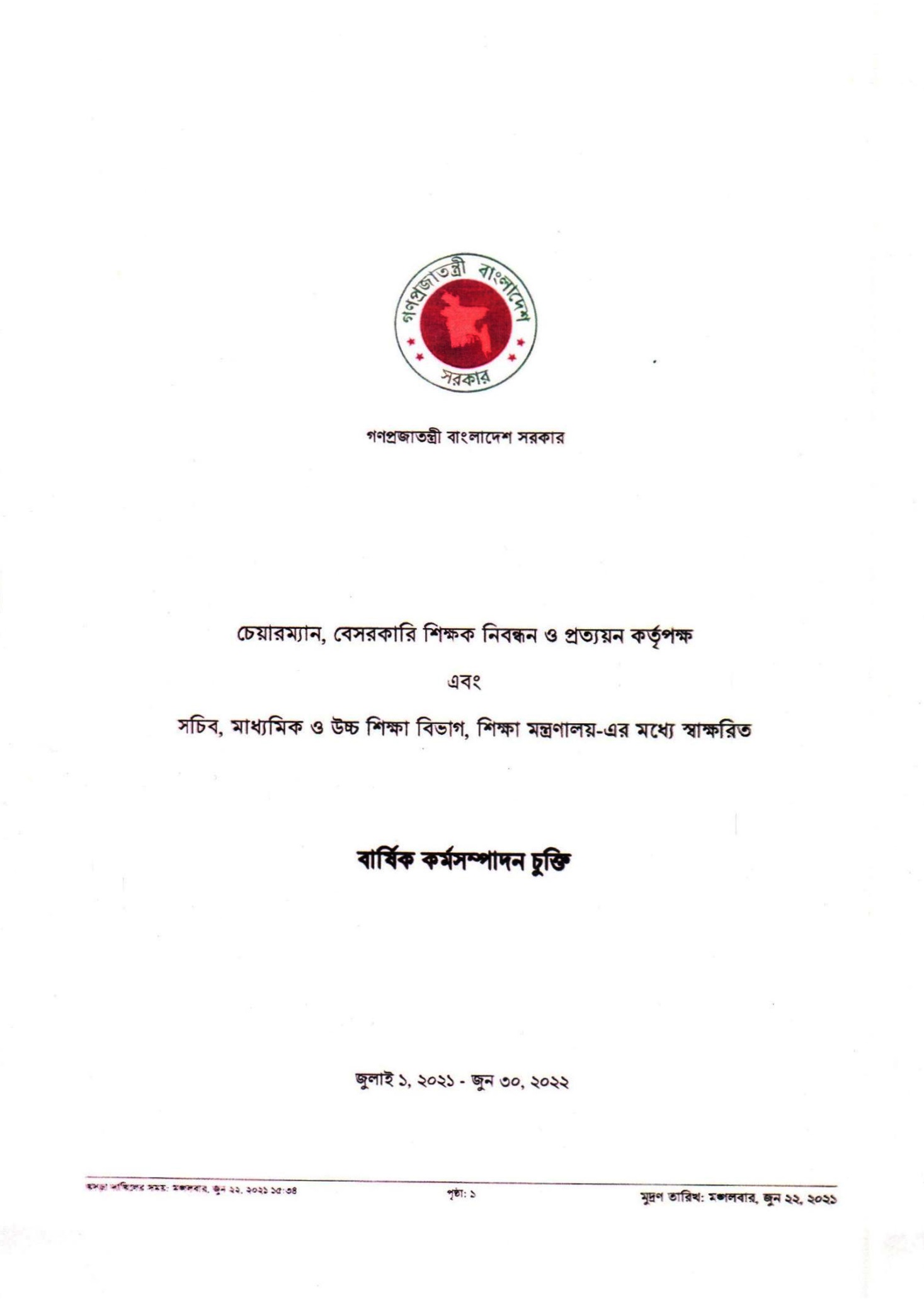 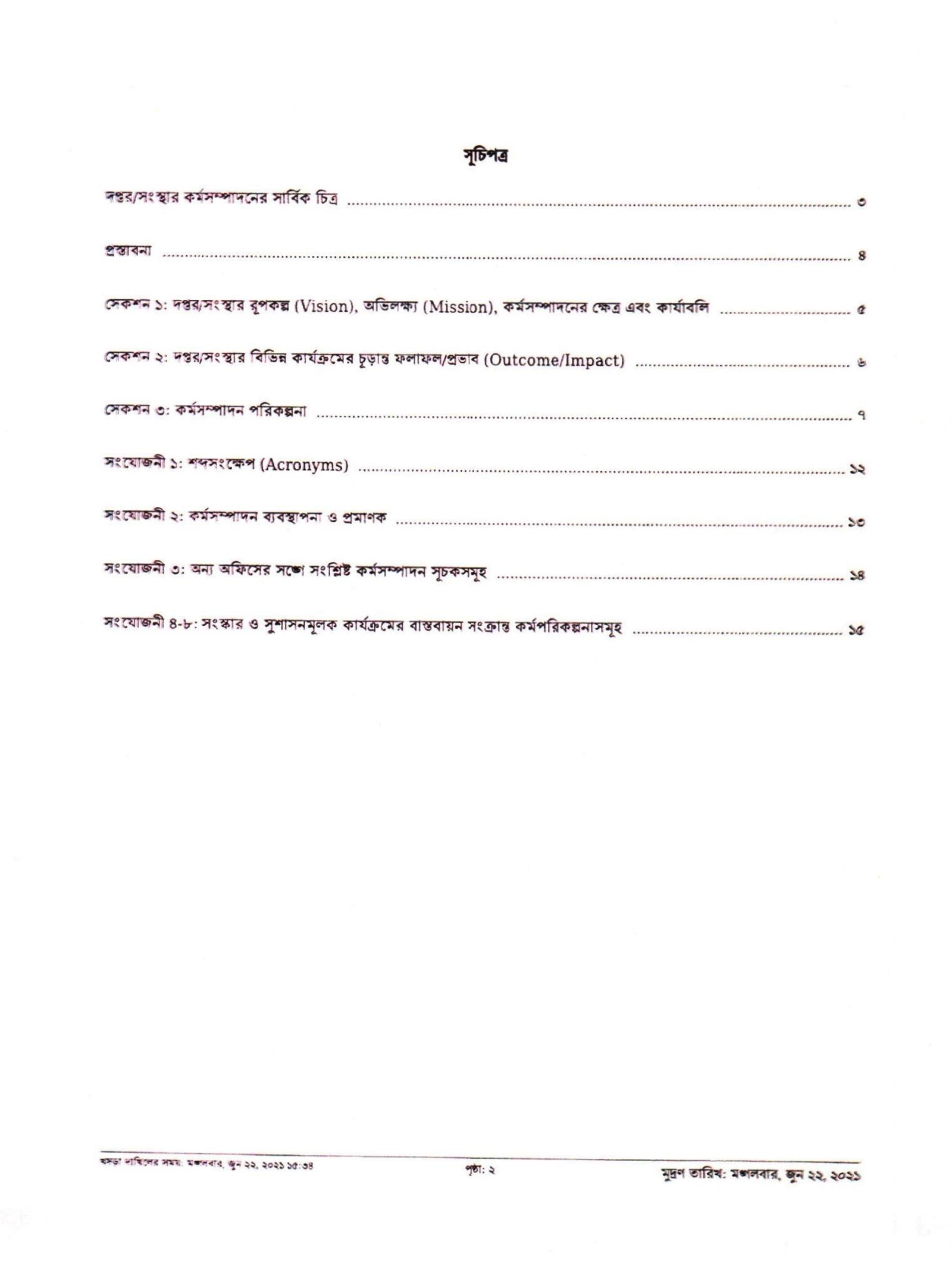 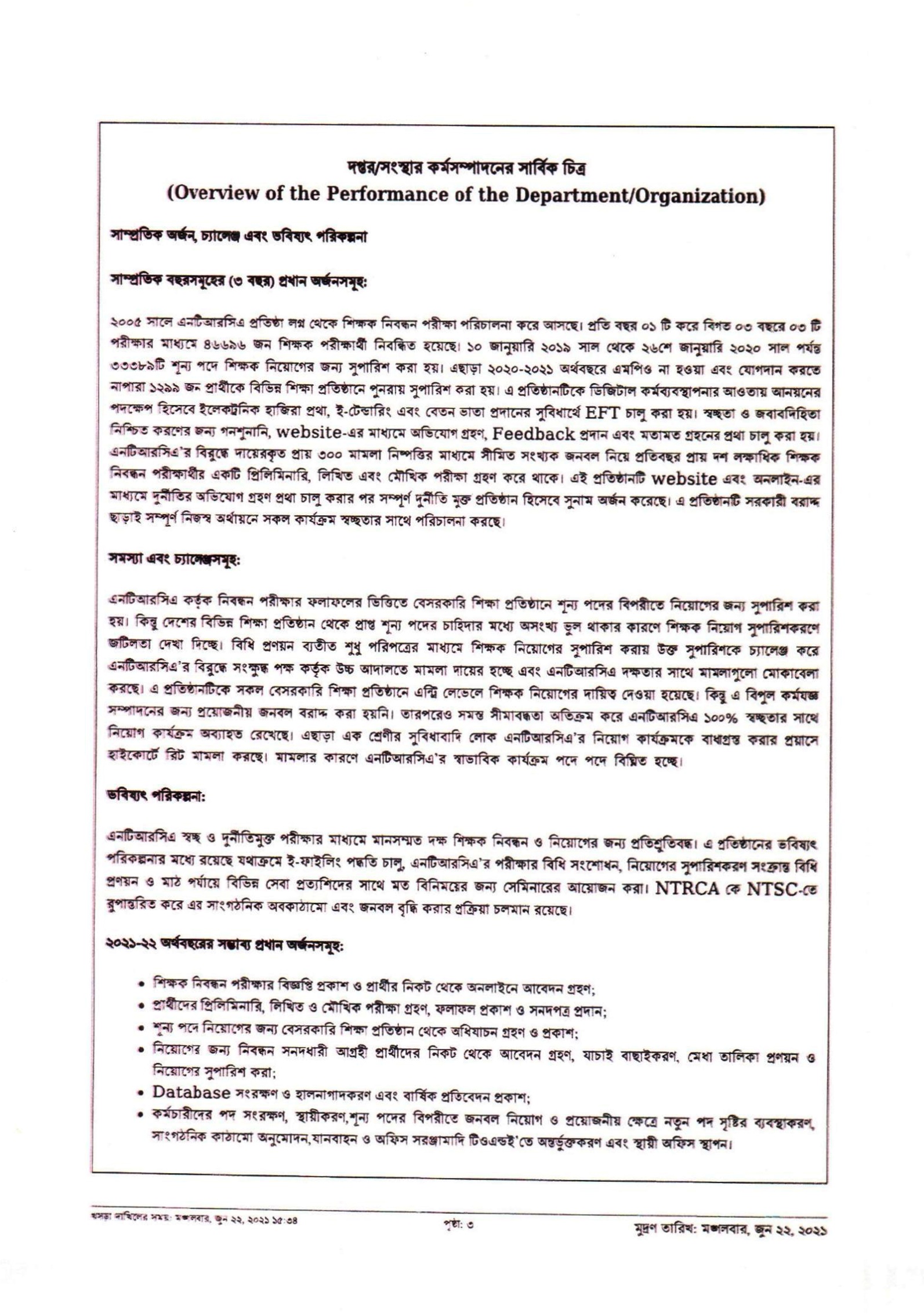 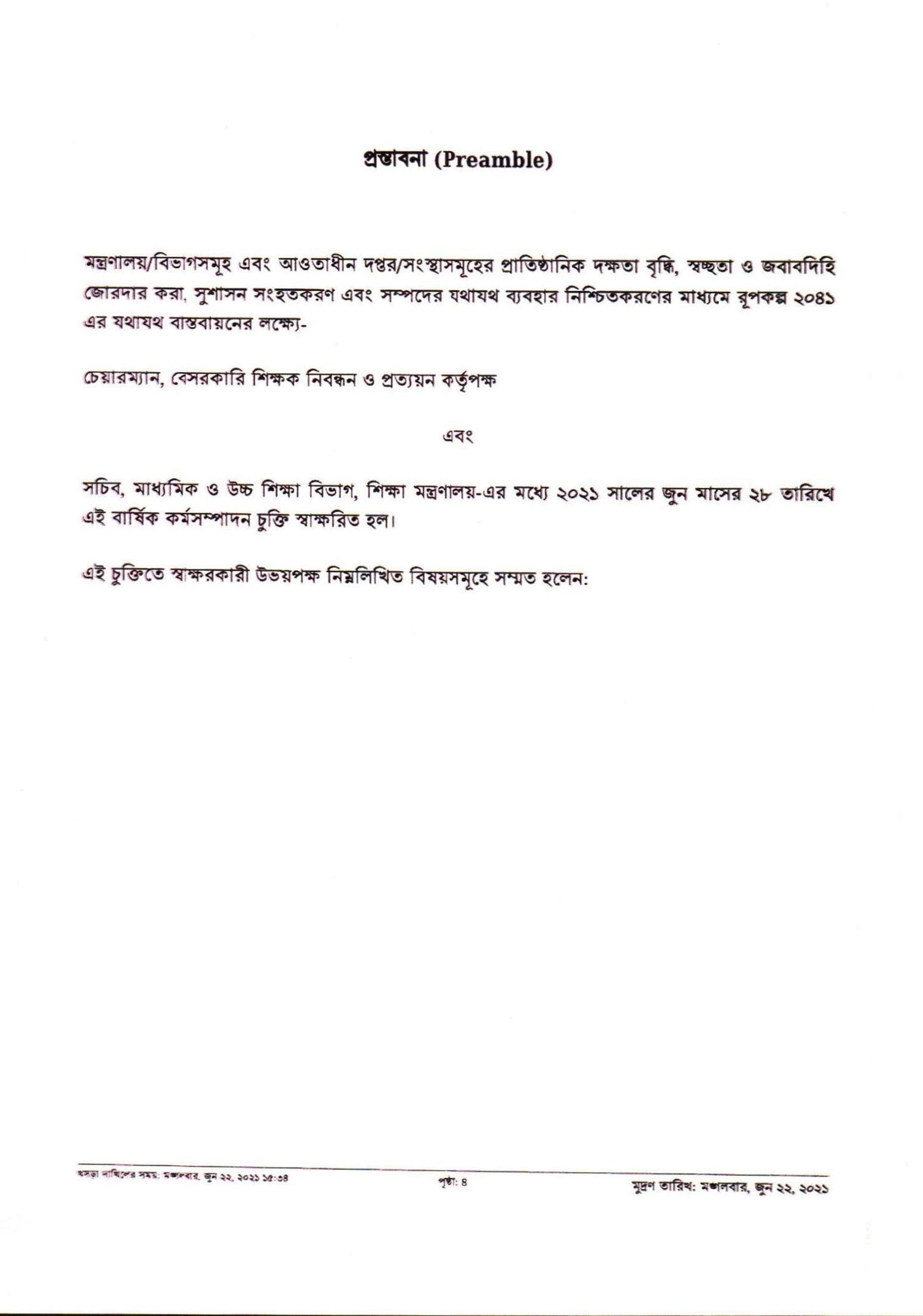 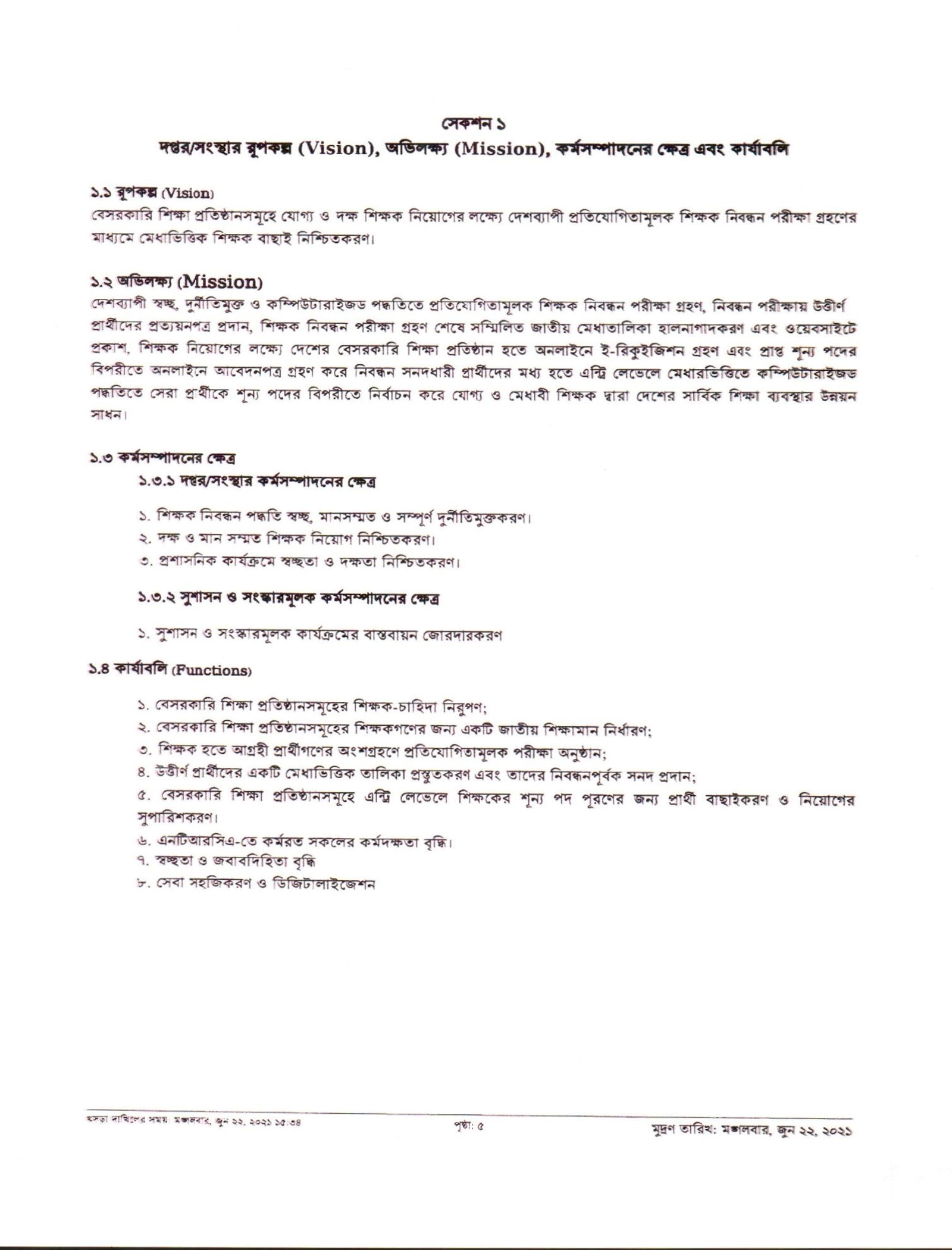 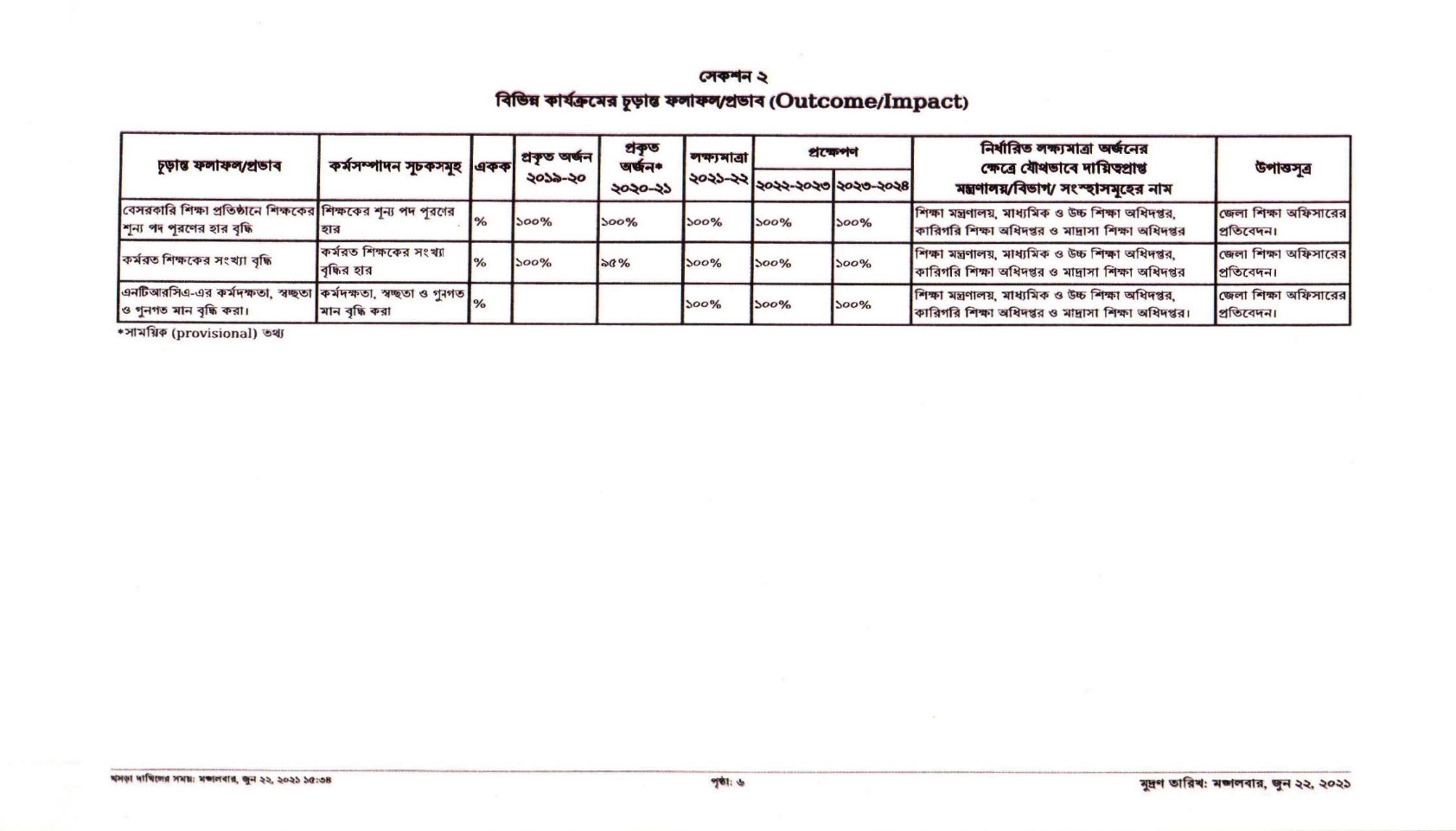 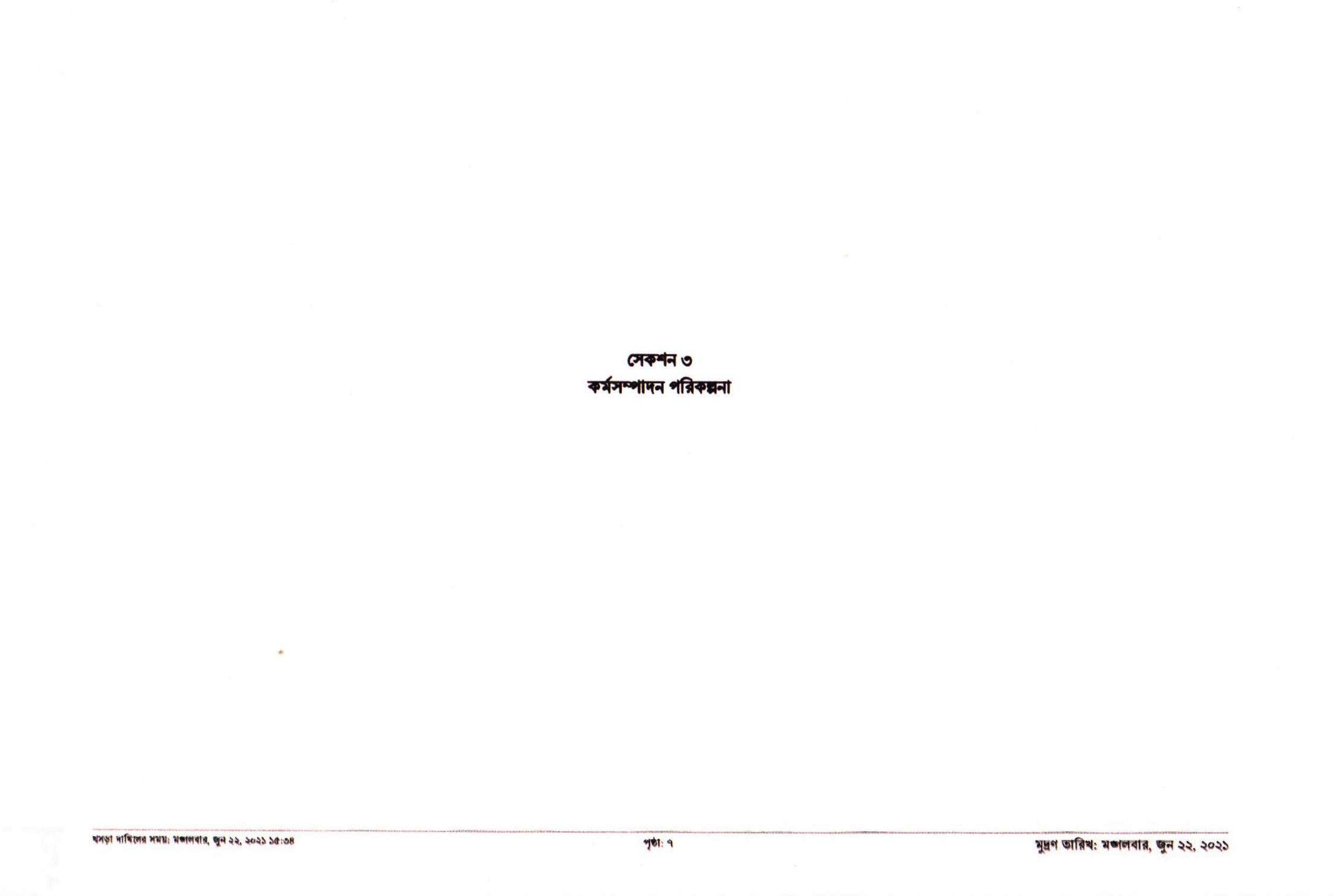 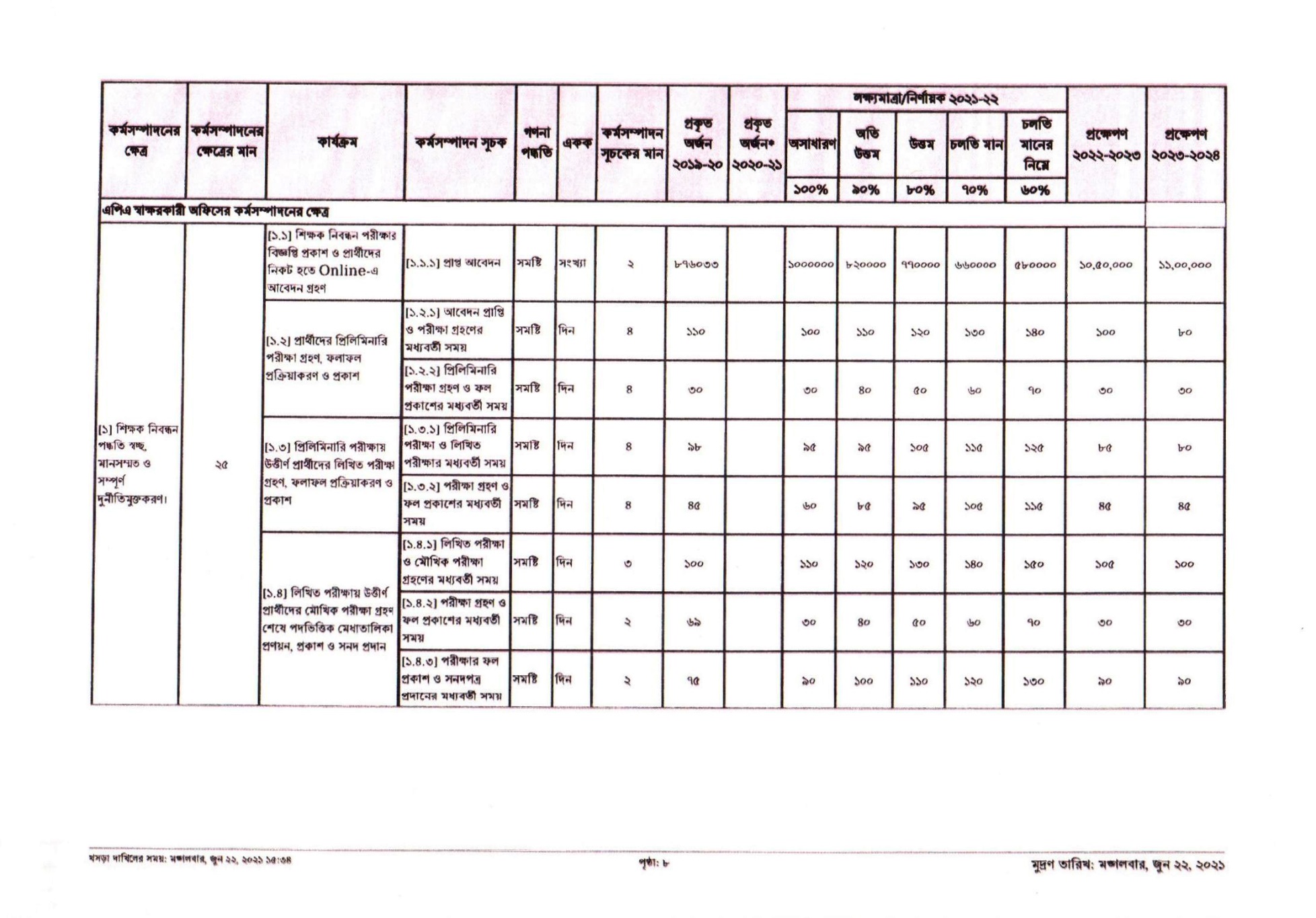 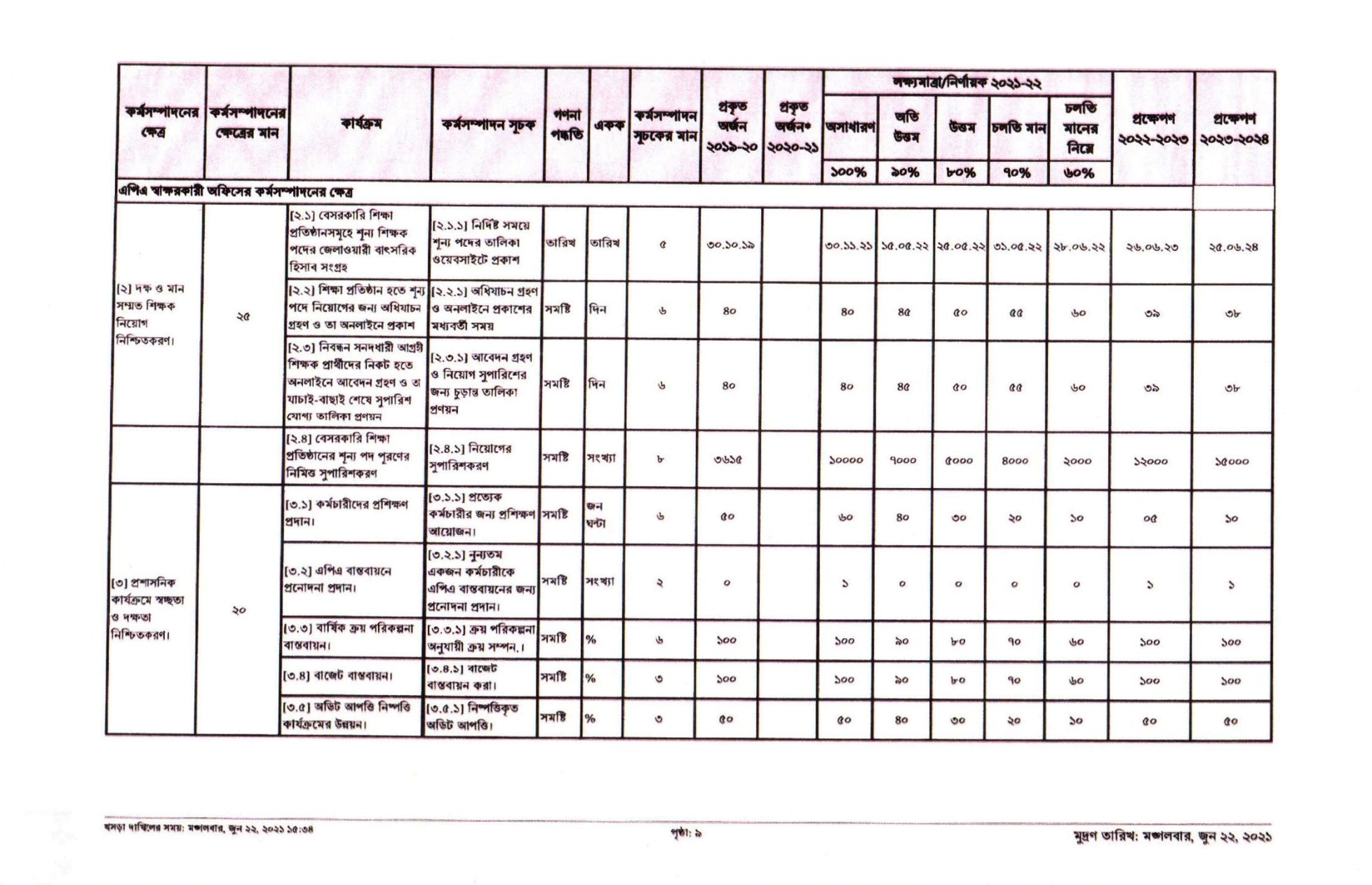 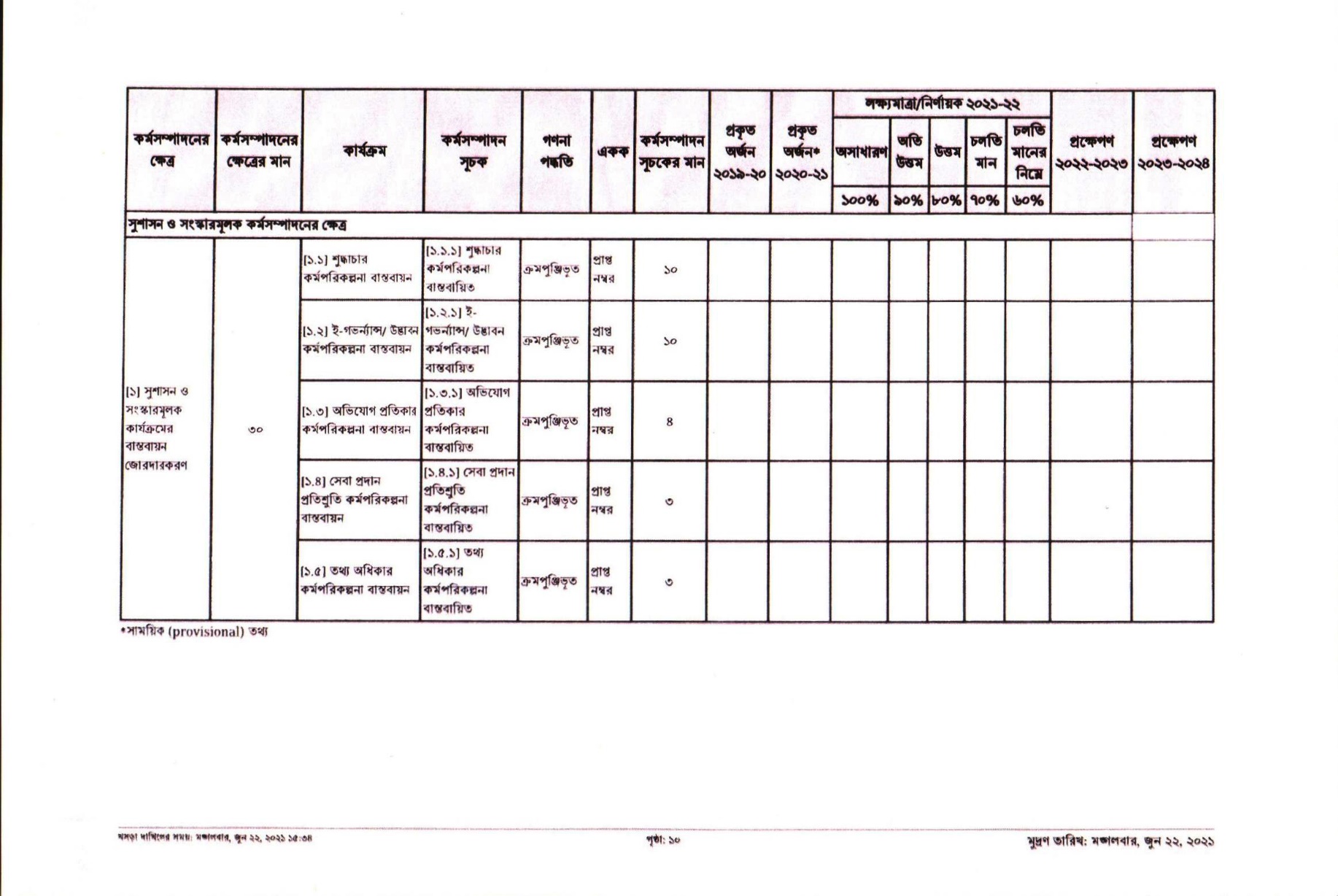 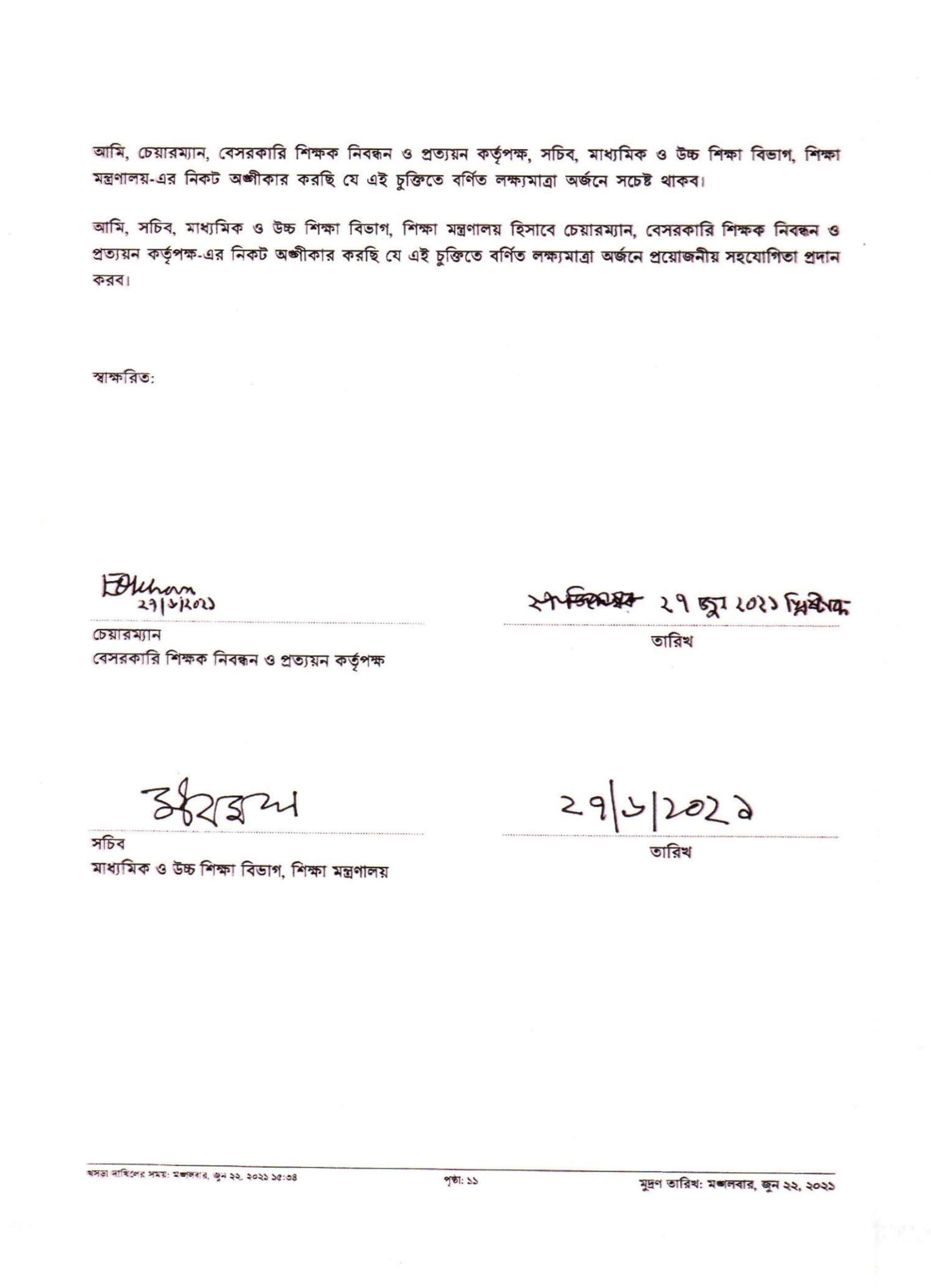 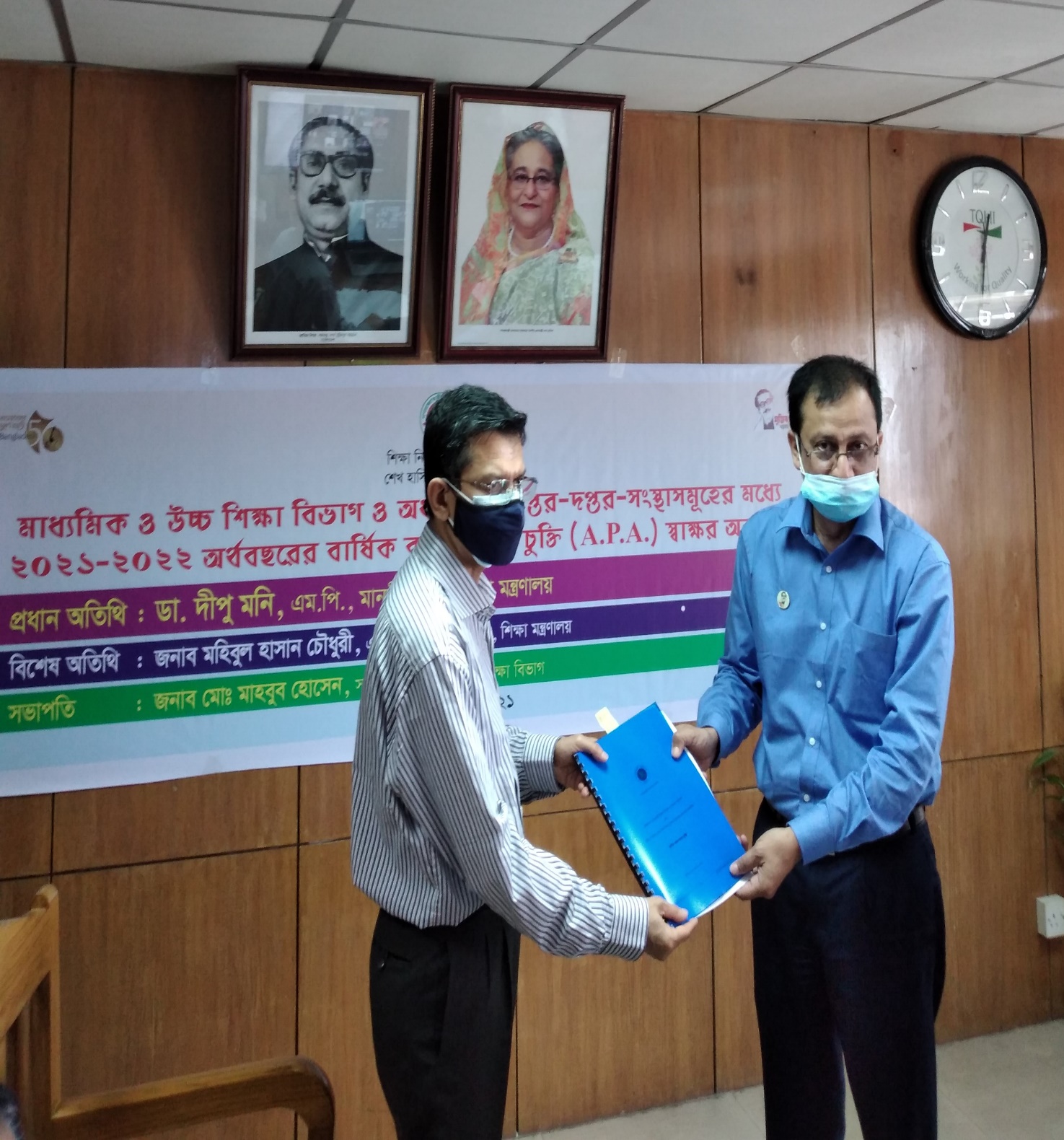 GbwUAviwmGÕi ¯’vqx Awdm ¯’vcb;‡emiKvwi wk¶K wbeÜb cix¶v MÖnY I cÖZ¨qb wewagvjv, 2006 (ms‡kvwaZ 2015) Abzhvqx AšÍZ 01wU wk¶K wbeÜb cix¶vi Av‡qvRb wbwðZ Kiv;‡emiKvwi wkÿv cÖwZôvbmg~‡n m„ó k~b¨c‡` `ªæZ †hvM¨ I `ÿ wkÿK mycvwikKiY;G KZ©…c‡¶i Kg©KZ©v I Kg©PvixM‡Yi c` msi¶Y, ¯’vqx KiY, k‚b¨c‡`i wecix‡Z Rbej wb‡qvM I cÖ‡qvRbxq †¶‡Î bZzb c` m…wói e¨e¯’v KiY;GbwUAviwmGÕi Kvh©µ‡gi mv‡_ mswkøó c‡¶i mv‡_ gZwewbgq mfv, †mwgbvi Ges MYïbvwbi Av‡qvRb;cÖ‡qvRb Abzmv‡i wk¶K wbeÜb cix¶vi wm‡jevm nvjbvMv` KiY;GbwUAviwmGÕi Kg©KZ©v I Kg©PvixM‡Yi `¶Zv e…w×i j‡¶¨ †`‡k Ges we‡`‡k Dchz³ cÖwk¶‡Yi e¨e¯’v MÖnY;GbwUAviwmGÕi mvsMVwbK KvVv‡gv Abz‡gv`b, hvbevnb I Awdm miÄvgvw` wUIGÛB-‡Z AšÍf©z³KiY;‡mev cÖZ¨vkx‡`i ¯^í mg‡q, ¯^í Li‡P Ges e¨w³MZ Dcw¯’wZ Qvov †mev cÖ`vb wbwðZ Kiv;RvZxq wkÿvbxwZ Abyhvqx miKvwi Kg©Kwgk‡bi Abyiƒc GKwU †emiKvwi wkÿK wbe©vPb Kwgkb MV‡bi wel‡q wkí gš¿Yvjq‡K mnvqZv cÖ`vb;evwl©K Kg©m¤úv`b Pzw³ mvd‡j¨i mv‡_ m¤úv`b I ev¯Íevqb|P¨v‡jÄ :GbwUAviwmG'i wbR¯^ Kvh©vjq ¯’vc‡bi Rb¨ Rwg µq I feb wbg©vY|  GbwUAviwmG'i wm‡÷g Gbvwj‡÷i k~b¨ c` c~iYmn AbjvBb Kvh©µg m¤úv`‡bi Rb¨ wbR¯^ AvBwU †mj MVb| ‡emiKvwi শিক্ষা প্রতিষ্ঠানের প্রবেশ পর্যায়ে নিয়োগের সুপারিশে প্রার্থীর eqm, mb‡`i †gqv` Ges gwnjv †KvUv wel‡q GKvwaK gvgjv Ges ci¯úi mvsNwl©K Av‡`k I wb‡lavÁvi Kvi‡Y k~b¨ c` c~i‡Y `xN©m~wÎZv ˆZwi nq| mvsMVwbK KvVv‡gv‡Z c‡`i ¯^íZv, hvbevnb I Awdm miÄvgvw`‡Z AcÖZzjZv| Dcmsnvi :2005 mv‡j GbwUAviwmG cÖwZôvi ci cÖv_wgK ch©v‡q mvsMVwbK mxgve×Zv I AwfÁZvi AcÖZzjZvi Kvi‡Y G cÖwZôv‡bi wbeÜb cixÿvmg~‡ni †ekxifvM KvR AvDU‡mvwm©s cÖwµqvq XvKv wkÿv †evW© Gi gva¨‡g m¤úbœ Kiv n‡Zv| B‡Zvg‡a¨ G cÖwZôv‡bi KvwiMwi I †ckvMZ `ÿZv DbœZ nIqvq wbR¯^ Rbej Ges †UwjUK evsjv‡`k wj: Gi mdIqv‡ii gva¨‡g m¤ú~Y© A‡Uv‡gkb c×wZ‡Z wbeÜb cixÿv MÖnY I wb‡qvM mycvwi‡ki KvR m¤úbœ Kiv n‡”Q| gywRe el© Dcj‡ÿ¨ GbwUAviwmG n‡Z 38,283 Rb‡K cÖv_wgKfv‡e wb‡qvM mycvwik Kiv n‡q‡Q| Av`vj‡Zi gvgjvmn bvbviƒc cÖwZK‚jZvi g‡a¨ GZ wecyj msL¨K e¨w³‡K ‡gavi wfwË‡Z GKmv‡_ wb‡qvM mycvwik cÖ`v‡bi gva¨‡g miKv‡ii wWwRUvj evsjv‡`k wewbg©v‡b G KZ…©cÿ ¸iæZ¡c~Y© f‚wgKv cvjb K‡i hv‡”Q| †gaviwfwË‡Z wkÿK wb‡qv‡Mi mycvwi‡ki gva¨‡g GmwWwRi 4bs Goal AR©‡b GbwUAviwmG ¸iæZ¡c~Y© f‚wgKv cvjb Ki‡Q|ক্রমিক নংবিষয়পৃষ্ঠা নং০১এক নজরে এনটিআরসিএ	০৬-১৭০২সংক্ষিপ্ত পরিচিতিভিশন ও মিশনতথ্য অধিকার আইন সংক্রান্ত কার্যক্রম  কর্তৃপক্ষের কার্যাবলিকর্তৃপক্ষের অতিরিক্ত দায়িত্বনির্বাহী বোর্ডচেয়ারম্যান হিসেবে যারা দায়িত্ব পালন করেছেনউদ্দেশ্য					প্রাতিষ্ঠানিক কাঠামো ও জনবলঅনুবিভাগ সমূহ	২০২০-২০২১ সম্পাদিত গুরুত্বপূর্ণ কার্যাবলি	১৮-২০০৩B‡bv‡fkb msµvšÍ Kvh©µg২১-২২০৪gywRe el© I ¯^vaxbZvi myeY©RqšÍx D`hvcb২৩-২৪০৫এক নজরে বাজেট২৫-২৮০৬লেখ চিত্রের মাধ্যমে শিক্ষক নিয়োগ সংক্রান্ত তথ্য চিত্র২৯-৩১০৭নিবন্ধন পরীক্ষার ফলাফল৩২০৮ডিজিটাল বাংলাদেশ গড়ার ক্ষেত্রে বিনির্মাণে এনটিআরসিএ’র অবদান৩৩০৯বার্ষিক কর্মসম্পাদন চুক্তি (২০২১-২০২২)৩৪-৪৫১০ভবিষ্যৎ পরিকল্পনা৪৬১১P¨v‡jÄ ৪৬১২উপসংহার৪৬µwgK bsbvgc`gh©v`vKvh©KvjKvh©KvjµwgK bsbvgc`gh©v`vnB‡Zch©šÍgy. Avmvnveyi ingvbAwZwi³ mwPe20-03-200531-12-2005‡gvt Avãyj gwZb †PŠayixAwZwi³ mwPe24-01-200617-03-2007G.‡K.Gg.Ave`yj AvDqvj gRyg`viAwZwi³ mwPe21-03-200730-05-2007KvRx AvLZvi DwÏb Avn‡g` hyM¥mwPe31-05-200731-05-2009Kexi DÏxb Avn‡g`hyM¥mwPe1-06-200905-08-2010ggZvR Avn‡g`. GbwWwmhyM¥mwPe05-08-201011-07-2012Avkxl Kzgvi miKviAwZwi³ mwPe11-07-201226-05-2015G. Gg. Gg. AvRnviAwZwi³ mwPe26-05-201530-09-2018bvwmi DwÏb Avn‡g` (fvicÖvß)hyM¥mwPe01-10-201808-10-2018W. †gvt gvnvgy`-Dj-nK (AwZwi³ `vwqZ¡)AwZwi³ mwPe09-10-201802-11-2018bvwmi DwÏb Avn‡g` (fvicÖvß)hyM¥mwPe03-11-201813-11-2018Gm Gg AvkdvK û‡mbAwZwi³ mwPe14-11-201818-02-2020gyt Avt AvDqvj nvIjv`vi (fvicÖvß)AwZwi³ mwPe18-02-202026-07-2020‡gvt AvKivg †nv‡mbAwZwi³ mwPe26-07-202017-12-2020gyt Avt AvDqvj nvIjv`vi (fvicÖvß)AwZwi³ mwPe18-12-202028-12-2020‡gvt Avkivd DwÏbAwZwi³ mwPe29-12-202024-05-2021G we Gg kIKZ BKevj kvnxb (fvicÖvß)hyM¥mwPe25-05-202130-05-2021‡gvt Gbvgyj Kv‡`i LvbAwZwi³ mwPe31-05-2021eZ©gvbc‡`i bvgc‡`i weeiYeZ©gvb Rbej‡Pqvig¨vbmiKv‡ii GKRb AwZwi³ mwPe/ hyM¥mwPe c`ch©v`vm¤úbœ GKRb Kg©KZ©v/ wek¦we`¨vjq ev miKvwi K‡j‡Ri GKRb cÖw_Zhkv Ges cÖexY Aa¨vcK  (†cÖl‡Y)AwZwi³ mwPe 01 (GK) Rb †cÖl‡Ym`m¨ (cÖkvmb I A_©)miKv‡ii GKRb hyM¥mwPe (†cÖl‡Y)hyM¥mwPe 01 (GK) Rb †cÖl‡Ym`m¨ (cixÿv g~j¨vqb I cÖZ¨qb)miKv‡ii GKRb hyM¥mwPe (†cÖl‡Y)hyM¥mwPe  01 (GK) Rb †cÖl‡Ym`m¨ (wkÿvZË¡ I wkÿvgvb)miKv‡ii GKRb hyM¥mwPe (†cÖl‡Y)hyM¥mwPe  01 (GK) Rb †cÖl‡YmwPemivmwi wb‡qvM/miKv‡ii DcmwPe c`gh©v`vi GKRb Kg©KZ©v  (†cÖl‡Y)DcmwPe  01 (GK) Rb †cÖl‡YcwiPvjKc‡`vbœwZi gva¨‡g/miKv‡ii DcmwPe c`gh©v`vi GKRb Kg©KZ©v (‡cÖl‡Y)DcmwPe 02 (`yB) Rb †cÖl‡Ywm‡÷g Gbvwj÷01 (GK) Rb (mivmwi wb‡qvM)k~b¨DccwiPvjKmn‡hvMx Aa¨vcK c`gh©v`vm¤úbœ Kg©KZ©v 02 (`yB) Rb  (‡cÖl‡Y), mnKvix cwiPvjK †_‡K c‡`vbœwZi gva¨‡g 02 (`yB) Rb01 (GK) Rb Aa¨vcK, 03 (wZb) Rb mn‡hvMx Aa¨vcKmn †gvU 04 (Pvi) Rb †cÖl‡YmnKvix cwiPvjK09 (bq) Rb (mivmwi wb‡qvM)07 (mvZ) Rb, mnKvix Aa¨vcK 02 (`yB) Rb Ges AwWU GÛ A¨vKvD›Um wefv‡Mi Kg©KZ©v 01 (GK) Rb †gvU 03 (wZb) Rb †cÖl‡Y, mivmwi wb‡qvM 04 (Pvi) Rb| GKwU c` msiwÿZ Ges GKwU c` k~b¨|mnKvix †cÖvMÖvgvi01 (GK) Rb (mivmwi wb‡qvM)k~b¨wc.Gc‡`vbœwZ/mivmwi wb‡qvM 04 (Pvi) Rb04 (Pvi) RbKw¤úDUvi Acv‡iUimivmwi wb‡qvM 03 (wZb) Rb02 (`yB) RbWvUv Gw›Uª Acv‡iUimivmwi wb‡qvM 08 (AvU) Rb05 (cvuP) RbwnmveiÿKc‡`vbœwZ/mivmwi wb‡qvM 01 (GK) Rb01 (GK) Rb AwWUic‡`vbœwZ/mivmwi wb‡qvM 01 (GK) Rb01 (GK) RbK¨vwkqvimivmwi wb‡qvM 01 (GK) Rb01 (GK) RbAwdm mycvwi‡›Ub‡W›Uc‡`vbœwZ/mivmwi wb‡qvM 01 (GK) Rb01 (GK) RbAwdm mnvKvix Kvg-Kw¤úDUvi gy`ªvÿwiKmivmwi wb‡qvM 13 (‡Zi) Rb08 (AvU) Rb‡÷vi wKcvic‡`vbœwZ/mivmwi wb‡qvM 01 (GK) Rb01 (GK) RbcÖKvkbv mnKvixc‡`vbœwZ/mivmwi wb‡qvM 01 (GK) Rb01 (GK) RbB‡jKwUªwkqvbmivmwi wb‡qvM 01 (GK) Rbk~b¨d‡UvKwc †gwkb Acv‡iUic‡`vbœwZ/mivmwi wb‡qvM 01 (GK) Rb01 (GK) Rbwiwmckwb÷mivmwi wb‡qvM 01 (GK) Rb01 (GK) RbjvB‡eªwi mnKvixmivmwi wb‡qvM 01 (GK) Rbk~b¨WªvBfvimivmwi wb‡qvM 05 (cvuP) Rb04 (Pvi) Rb‡WmcvP ivBWvic‡`vbœwZ/mivmwi wb‡qvM 02 (`yB) Rb02 (`yB) RbAwdm mnvqKmivmwi wb‡qvM 14  (†PŠÏ) Rb07 (mvZ) RbwbivcËv cÖnixPzw³wfwËK wb‡qvM 03 (wZb)02 (`yB) RbgvjxPzw³wfwËK wb‡qvM 01 (GK)01 (GK) Rbcwi”QbœZv Kgx©Pzw³wfwËK wb‡qvM 02 (`yB) Rb02 (`yB) Rb‡gvU Rbej6৫ (mvZvwk) Rbwb‡qvwRZ Rbej 61 (GKlwÆ) Rb (এছাড়াও 03 (wZb) Rb mnKvix cwiPvjK ch©v‡q Kg©KZ©v mshy³ wn‡m‡e Kg©iZ Av‡Qb| MvwoPvjK wn‡m‡e 04 (Pvi) Rb ˆ`wbK nvwRivwfwËK কর্মরত Av‡Qb)|wiU gvgjvi msL¨vK‡›U¤úU gvgjvi msL¨vমোট মামলাwb®úwËK…Z gvgjvi msL¨vwb®úwËK…Z gvgjvi msL¨vমোট নিস্পত্তিPjgvb gvgjvi msL¨vPjgvb gvgjvi msL¨vমোট চলমানwiU gvgjvi msL¨vK‡›U¤úU gvgjvi msL¨vমোট মামলাnvB‡KvU wefvMAvwcj wefvMমোট নিস্পত্তিnvB‡KvU wefvMAvwcj wefvMমোট চলমান43722৪৫৯২৩২22২৫৪১৯৭0৮২০৫ক্রমিক নং২০১৭-২০১৮ অর্থবছর হতে ২০২০-২০২১ অর্থবছর পর্যন্ত বাস্তবায়িত উদ্ভাবনী ধারণার নামবাস্তবায়নের সময়বর্তমান অবস্থামন্তব্য১২৩৪০১.অনলাইনে দ্বি-নকল (Duplicate) নিবন্ধন সনদ প্রদানের তথ্য অবহিতকরণ ২০১৭-২০১৮দ্বি-নকল (Duplicate) সনদ প্রা্থীদের আবেদনসমূহ নির্ধারিত ফি, জিডির কপি, একাডেমিক সনদ, প্রবেশপত্র সহকারে গ্রহণ করে যাচাইয়ান্তে এ সংক্রান্ত তথ্য ওয়েবসাইটের নির্ধারিত সেবা বক্সে প্রদান করা হচ্ছে। বাস্তবায়িত০২.অনলাইনে সংশোধিত নিবন্ধন সনদ প্রদানের তথ্য অবহিতকরণ২০১৮-২০১৯সংশোধিত নিবন্ধন সনদের আবেদন যাচাই করে এ সংক্রান্ত তথ্য ওয়েবসাইটের নির্ধারিত সেবা বক্সে প্রদান করা হচ্ছে।বাস্তবায়িত০৩.শিক্ষক নিবন্ধন সনদ যাচাই সহজীকরণ ২০২০-২০২১শিক্ষক নিবন্ধন সনদ যাচাইয়ের পত্র সংশ্লিষ্ট প্রতিষ্ঠান থেকে প্রাপ্তির পর যাচাই  অন্তে ০৭ দিনের মধ্যে ই-মেইলে প্রেরণ করা হচ্ছে এবং ওয়েবসাইটের সেবা বক্সে প্রদান করা হচ্ছে। ডাকযোগে হার্ডকপিও প্রেরণ করা হচ্ছে। বাস্তবায়িতক্রমিক নং২০১৭-২০১৮ অর্থবছর হতে ২০২০-২০২১ অর্থবছর পর্যন্ত বাস্তবায়িত সহজিকৃত সেবার নামবাস্তবায়নের সময়বর্তমান অবস্থামন্তব্য১২৩৪০১.সনদ সংশোধন ও দ্বি-নকল সনদ সরবরাহ সংক্রান্ত তথ্য ওয়েবসাইটে প্রদানের মাধ্যমে সেবা সহজিকরণ ২০১৯-২০২০সনদ সংশোধন ও দ্বি-নকল সনদ সরবরাহের তথ্য এনটিআরসিএ’র ওয়েবসাইটের সেবা বক্সে নিয়মিত প্রদর্শন করা হচ্ছে। আবেদনকারীকে টেলিফোনেও জানানো হচ্ছে।  বাস্তবায়িত০২.এনটিআরসিএ সংক্রান্ত তথ্য প্রদানের জন্য হেল্প ডেস্ক স্থাপন২০২০-২০২১এনটিআরসিএ’র বিভিন্ন তথ্য প্রদানের জন্য হেল্প ডেস্ক স্থাপন করা হয়েছে। হেল্প ডেস্কের ফোন নম্বর (০২-৪১০৩০১৩০) ওয়েবসাইটের অনুসন্ধান আইকনে প্রদর্শন করা হচ্ছে। বাস্তবায়িতক্রমিক নং২০১৭-২০১৮ অর্থবছর হতে ২০২০-২০২১ অর্থবছর পর্যন্ত বাস্তবায়িত ডিজিটাইজকৃত সেবার নামবাস্তবায়নের সময়বর্তমান অবস্থামন্তব্য১২৩৪০১.শিক্ষক নিবন্ধন পরীক্ষার কার্যক্রম ডিজিটাইজকৃত২০১০ হতে অদ্যাবধিবেসরকারি শিক্ষা প্রতিষ্ঠানের শিক্ষক নিবন্ধন পরীক্ষার জন্য প্রার্থীদের অনলাইন আবেদন গ্রহণ, প্রবেশপত্র সরবরাহ/আপলোড ও প্রার্থীদের অবহিতকরণসহ পরীক্ষার ফলাফল প্রার্থীদেরকে এসএমএস এর মাধ্যমে অবহিত করা হচ্ছে। নিবন্ধন পরীক্ষায় উত্তীর্ণ প্রার্থীদের সমন্বিত মেধা তালিকা ওয়েবসাইটে প্রকাশ করা হচ্ছে এবং সময়ে সময়ে হালনাগাদ করা হচ্ছে।বাস্তবায়িত০২.বেসরকারি শিক্ষা প্রতিষ্ঠানে শিক্ষক নিয়োগ সুপারিশ কার্যক্রম ডিজিটাইজকৃত২০১৭-২০১৮বেসরকারি শিক্ষা প্রতিষ্ঠানের ই-নিবন্ধনকরণ, শূন্য পদের চাহিদার জন্য ই-রিকুইজিশন, শূন্য পদের চাহিদা ওয়েবসাইটে প্রকাশ, শূন্য পদের বিপরীতে মেধা ও পছন্দক্রমের ভিত্তিতে প্রার্থী নির্বাচন ইত্যাদি কাজ ডিজিটাইজেশনের মাধ্যমে সম্পন্ন করা হচ্ছে। বেসরকারি শিক্ষা প্রতিষ্ঠানসমূহের ই-নিবন্ধনের পর নিবন্ধিত শিক্ষা প্রতিষ্ঠানের শূন্য পদের চাহিদা অনলাইনে সংগ্রহ করা হয়। বেসরকারি শিক্ষা প্রতিষ্ঠানসমূহের শূন্য পদের চাহিদার প্রেক্ষিতে নিবন্ধিত শিক্ষকদের নিকট থেকে অনলাইনে আবেদন (ই-এ্যাপ্লিকেশন) গ্রহণ করা হয়। অত:পর নিবন্ধিত শিক্ষকগণের নিবন্ধন পরীক্ষার নম্বরের আলোকে সৃজিত মেধা তালিকা হতে প্রার্থীদের পছন্দক্রম এবং মেধার ভিত্তিতে শূন্য পদের বিপরীতে অটোমেশনের মাধ্যমে প্রার্থী নির্বাচন করে প্রার্থী ও সংশ্লিষ্ট প্রতিষ্ঠানকে এসএমএস এর মাধ্যমে জানানো হয়। প্রাথমিকভাবে নির্বাচিত প্রার্থীদের নিরাপত্তা/পুলিশ ভেরিফিকেশনের পর নিয়োগ সুপারিশ এসএমএস এর মাধ্যমে জানানো হয়। বাস্তবায়িতGK bR‡i ev‡RUGK bR‡i ev‡RU2020-2021 A_©eQ‡ii ms‡kvwaZ Ges 2021-2022 A_©eQ‡ii cÖ¯ÍvweZ ev‡RU2020-2021 A_©eQ‡ii ms‡kvwaZ Ges 2021-2022 A_©eQ‡ii cÖ¯ÍvweZ ev‡RU2020-2021 A_©eQ‡ii ms‡kvwaZ Ges 2021-2022 A_©eQ‡ii cÖ¯ÍvweZ ev‡RU2020-2021 A_©eQ‡ii ms‡kvwaZ Ges 2021-2022 A_©eQ‡ii cÖ¯ÍvweZ ev‡RU2020-2021 A_©eQ‡ii ms‡kvwaZ Ges 2021-2022 A_©eQ‡ii cÖ¯ÍvweZ ev‡RU2020-2021 A_©eQ‡ii ms‡kvwaZ Ges 2021-2022 A_©eQ‡ii cÖ¯ÍvweZ ev‡RU2020-2021 A_©eQ‡ii ms‡kvwaZ Ges 2021-2022 A_©eQ‡ii cÖ¯ÍvweZ ev‡RU(jÿ UvKvq)(jÿ UvKvq)µwgK bsweeiYweeiY2020-2021 A_©eQ‡ii Aby‡gvw`Z ev‡RU (jÿ UvKvq)2020-2021 A_©eQ‡ii ms‡kvwaZ ev‡RU (jÿ UvKvq)2021-2022 A_©eQ‡ii cÖ¯ÍvweZ ev‡RU (jÿ UvKvq)gšÍe¨1c~e©eZx© A_©eQ‡ii w¯’wZc~e©eZx© A_©eQ‡ii w¯’wZ5,007.995,007.996,564.052AvqAvq7,070.705,694.837,103.023GdwWAvi fvsMv‡bvGdwWAvi fvsMv‡bv-7,913.2604‡gvU Avq‡gvU Avq12,078.6918,616.0813,667.075e¨qe¨q8,157.081,052.039,571.606e¨vs‡K wewb‡qvMe¨vs‡K wewb‡qvM-11,000.0007‡gvU e¨q‡gvU e¨q8,157.0812,052.039,571.608DØ„Ë/NvUwZ (4-7)DØ„Ë/NvUwZ (4-7)3,921.616,564.054,095.4713 Ryb 2021 ZvwiL ch©šÍ Bm¨yK…Z †P‡Ki UvKvi cwigvb hv bM`vqb nqwb13 Ryb 2021 ZvwiL ch©šÍ Bm¨yK…Z †P‡Ki UvKvi cwigvb hv bM`vqb nqwb13 Ryb 2021 ZvwiL ch©šÍ Bm¨yK…Z †P‡Ki UvKvi cwigvb hv bM`vqb nqwb225.4013 Ryb 2021 †k‡l e¨vsK w¯’wZ13 Ryb 2021 †k‡l e¨vsK w¯’wZ13 Ryb 2021 †k‡l e¨vsK w¯’wZ6,789.45* 2020-2021 A_©eQi †k‡l = (+)  6,564.05 (jÿ UvKv) DØ„Ë|* 2020-2021 A_©eQi †k‡l = (+)  6,564.05 (jÿ UvKv) DØ„Ë|* 2020-2021 A_©eQi †k‡l = (+)  6,564.05 (jÿ UvKv) DØ„Ë|* 2020-2021 A_©eQi †k‡l = (+)  6,564.05 (jÿ UvKv) DØ„Ë|* 2020-2021 A_©eQi †k‡l = (+)  6,564.05 (jÿ UvKv) DØ„Ë|2020-2021 A_©eQ‡ii Avq- e¨‡qi mswÿß wnmve                             (jÿ UvKvq)2020-2021 A_©eQ‡ii Avq- e¨‡qi mswÿß wnmve                             (jÿ UvKvq)2020-2021 A_©eQ‡ii Avq- e¨‡qi mswÿß wnmve                             (jÿ UvKvq)2020-2021 A_©eQ‡ii Avq- e¨‡qi mswÿß wnmve                             (jÿ UvKvq)2020-2021 A_©eQ‡ii Avq- e¨‡qi mswÿß wnmve                             (jÿ UvKvq)2020-2021 A_©eQ‡ii Avq- e¨‡qi mswÿß wnmve                             (jÿ UvKvq)2020-2021 A_©eQ‡ii Avq- e¨‡qi mswÿß wnmve                             (jÿ UvKvq)AvqAvqAvq e¨q e¨q e¨q e¨qµ: bsA_©‰bwZK †KvWweeiY30 Ryb 2021ch©šÍ cÖK…Z Avq (jÿ UvKvq)A_©‰bwZK †KvWweeiY30 Ryb 2021 ch©šÍ cÖK…Z LiP (jÿ UvKvq)12019-2020 A_©eQ‡ii mgvcbx w¯’wZ2019-2020 A_©eQ‡ii mgvcbx w¯’wZ5,007.993111101g~j †eZb (Awdmvi)120.0321411204e¨vsK  my` eve`105.873111201g~j †eZb (Kg©Pvix)61.8731422326cixÿv wd5,586.673111301-311335fvZvw`171.5041422402`wjj bKj PvR©0.033211106-3258107cY¨ I †mevi e¨envi459.6851422328`icÎ `wjj wd0.083421506cÖ‡`q fwel¨ Znwej17.8361423204miKvwi hvbevnb e¨envi wd-3721102Kj¨vY Aby`vb200.0071423225KvMR I †÷kbvix0.013731101Avby‡ZvwlK                           -   81423226e¨eüZ KvMR I †÷kbvix weµq1.714111201-4113301g~jab e¨q                      21.12 91441299Ab¨vb¨ Av`vq0.464141101f‚wg AwaMÖnY/µq-10Avq=Avq=5,694.837215101-7215105 Avw_©K m¤ú`  -11†gvU e¨q=1,052.0312GdwWAvi fvsMv‡bvGdwWAvi fvsMv‡bv7,913.26e¨vsK wewb‡qvM=11,000.0013(1+10+12) me©‡gvU Avq =(1+10+12) me©‡gvU Avq =18,616.08me©‡gvU e¨q=12,052.03* 2020-2021 A_©eQi †k‡l = (+)   6,564.05 (jÿ UvKv) DØ„Ë|* 2020-2021 A_©eQi †k‡l = (+)   6,564.05 (jÿ UvKv) DØ„Ë|* 2020-2021 A_©eQi †k‡l = (+)   6,564.05 (jÿ UvKv) DØ„Ë|* 2020-2021 A_©eQi †k‡l = (+)   6,564.05 (jÿ UvKv) DØ„Ë|* 2020-2021 A_©eQi †k‡l = (+)   6,564.05 (jÿ UvKv) DØ„Ë|2021-2022 A_©eQ‡ii cÖ¯ÍvweZ Avq- e¨‡qi weeiY                         (jÿ UvKvq)                            2021-2022 A_©eQ‡ii cÖ¯ÍvweZ Avq- e¨‡qi weeiY                         (jÿ UvKvq)                            2021-2022 A_©eQ‡ii cÖ¯ÍvweZ Avq- e¨‡qi weeiY                         (jÿ UvKvq)                            2021-2022 A_©eQ‡ii cÖ¯ÍvweZ Avq- e¨‡qi weeiY                         (jÿ UvKvq)                            2021-2022 A_©eQ‡ii cÖ¯ÍvweZ Avq- e¨‡qi weeiY                         (jÿ UvKvq)                            2021-2022 A_©eQ‡ii cÖ¯ÍvweZ Avq- e¨‡qi weeiY                         (jÿ UvKvq)                            2021-2022 A_©eQ‡ii cÖ¯ÍvweZ Avq- e¨‡qi weeiY                         (jÿ UvKvq)                            AvqAvqAvqAvqe¨qe¨qe¨qµ: bsA_©‰bwZK †KvWweeiY30 Ryb 2022 ch©šÍ m¤¢ve¨ Avq (jÿ UvKvq)A_©‰bwZK †KvWweeiY30 Ryb 2022 ch©šÍ m¤¢ve¨ LiP           (jÿ UvKvq)12020-2021 A_©eQ‡ii mgvcbx w¯’wZ2020-2021 A_©eQ‡ii mgvcbx w¯’wZ6,564.053111101g~j †eZb (Awdmvi)151.8821411204e¨vsK AvgvbZ my`100.003111201g~j †eZb (Kg©Pvix)93.3931422326cixÿv wd7,000.003111301-311335fvZvw`323.8341422402`wjj bKj PvR©0.303211106-3258107cY¨ I †mevi e¨envi3,946.5051422328`icÎ `wjj wd0.103421506cÖ‡`q fwel¨ Znwej35.0061423204miKvwi hvbevnb e¨envi wd0.103721102Kj¨vY Aby`vb300.0071423225KvMR I †÷kbvix0.023731101Avby‡ZvwlK5.0081423226e¨eüZ KvMR I †÷kbvix2.004111201-4113301g~jab e¨q2,704.0091441299wewea0.504141101f‚wg AwaMÖnY/µq2,000.0010Avq =Avq =7,103.027215101-7215105Avw_©K m¤ú` (FY)12.0011  †gvU e¨q=   †gvU e¨q=   †gvU e¨q=   †gvU e¨q=   †gvU e¨q= 9,571.6012e¨vsK wewb‡qvM=e¨vsK wewb‡qvM=e¨vsK wewb‡qvM=e¨vsK wewb‡qvM=e¨vsK wewb‡qvM=-13(1+10) me©‡gvU Avq =(1+10) me©‡gvU Avq =13,667.07me©‡gvU e¨q=9,571.60* 2021-2022 A_©eQ‡i cÖ¯ÍvweZ ev‡R‡U = (+) 4,095.47 (jÿ UvKv) DØ„Ë nIqvi m¤¢vebv i‡q‡Q|* 2021-2022 A_©eQ‡i cÖ¯ÍvweZ ev‡R‡U = (+) 4,095.47 (jÿ UvKv) DØ„Ë nIqvi m¤¢vebv i‡q‡Q|* 2021-2022 A_©eQ‡i cÖ¯ÍvweZ ev‡R‡U = (+) 4,095.47 (jÿ UvKv) DØ„Ë nIqvi m¤¢vebv i‡q‡Q|* 2021-2022 A_©eQ‡i cÖ¯ÍvweZ ev‡R‡U = (+) 4,095.47 (jÿ UvKv) DØ„Ë nIqvi m¤¢vebv i‡q‡Q|* 2021-2022 A_©eQ‡i cÖ¯ÍvweZ ev‡R‡U = (+) 4,095.47 (jÿ UvKv) DØ„Ë nIqvi m¤¢vebv i‡q‡Q|* 2021-2022 A_©eQ‡i cÖ¯ÍvweZ ev‡R‡U = (+) 4,095.47 (jÿ UvKv) DØ„Ë nIqvi m¤¢vebv i‡q‡Q|পরীক্ষাকেন্দ্র
সংখ্যাবিষয়মোট
আবেদনকারীমোট
অংশগ্রহণকারীঅংশগ্রহণের
হারউত্তীর্ণউত্তীর্ণের
হারসনদ বিতরণ কার্যালয়১ম পরীক্ষা নভেম্বর, ২০০৫৬২৩৭৬,১৮৫৫৯,০০০৭৭.৫০%৩৩,৭৮৮৫৭.২৭%শিক্ষা বোর্ডের মাধ্যমে২য় পরীক্ষা সেপ্টেম্বর, ২০০৬ ৬১১২১৩১,৭৫৯৯৯,৮০৭৭৫.৭৫%২২,৩৮১২২.৩৬%এনটিআরসিএ কার্যালয়, ঢাকা৩য় পরীক্ষা সেপ্টেম্বর, ২০০৭২৪১১৯১১৩,৯৭৫৮৩,৮৯৯৭৩.৬১%১৬,০২০১৯.০৯%জেলা শিক্ষা অফিস৪র্থ পরীক্ষা ডিসেম্বর, ২০০৮২০৭৮১২৭,০৭৪৯৬,০২৭৭৫.৫৮%৩১,০৯৩৩২.৩৮%জেলা শিক্ষা অফিস৫ম পরীক্ষা ডিসেম্বর, ২০০৯২০৭১১৪১,০৮২১০২,৩৪৮৭৬.৬০%৩৯,২২৫৩৮.৩৩%জেলা শিক্ষা অফিসবিশেষ শিক্ষক নিবন্ধন পরীক্ষা, ২০১০৭৪৭,৭৬৪৬,৯৩৬৮৯.৩৪%১,৩৯৫২০.১১%এনটিআরসিএ কার্যালয়, ঢাকা৬ষ্ঠ শিক্ষক নিবন্ধন পরীক্ষা, ২০১০ ২০৭৮২৮৩,৩১৪২২০,৫১৭৭৭.৮৩%৪২,৬৪১১৯.৩৪%জেলা শিক্ষা অফিস৭ম শিক্ষক নিবন্ধন পরীক্ষা, ২০১১২০৮০৩২১,৩০১২৫৯,১১৪৮০.৬৪%৫৭,২০৩২২.৪৪%জেলা শিক্ষা অফিস৮ম শিক্ষক নিবন্ধন পরীক্ষা, ২০১২২০৮০৩১৩,১৪৫২৪৮,০০১৭৯.২০%৫৬,০৪৬২২.৫৯%জেলা শিক্ষা অফিস৯ম শিক্ষক নিবন্ধন পরীক্ষা, ২০১৩২০৮০৩১৪,৮৮৭২৪২,৪৫১৭৬.৯৯%৭৫,৮৯৮৩১.৩০%জেলা শিক্ষা অফিস১০ম শিক্ষক নিবন্ধন পরীক্ষা, ২০১৪২০৮০৪৪১,৯৭৯৩৫৬,৯৬২৮০.৭৬%১১৩,২৯৭৩১.৭৪%জেলা শিক্ষা অফিস১১তম শিক্ষক নিবন্ধন পরীক্ষা, ২০১৪২০৮২৪৪১,০৭৭৩৫৭,৪৭২৮১.০৪%৫১,৪০৫১৪.৩৮%জেলা শিক্ষা অফিস১২তম শিক্ষক নিবন্ধন পরীক্ষা,২০১৫ (প্রিলিমিনারি)২০৪৫৩২,৫২২৪৮০,৬৭০৯০.২৬%৭৫,৯৮৯১৫.৮১%প্রযোজ্য নয়১২তম শিক্ষক নিবন্ধন পরীক্ষা-২০১৫ (লিখিত)৭৮২৬৯,৪৮৫৬০,৮২৯৮৭.৬১%৪৭,০৩৯৭৭.৩৩%জেলা শিক্ষা অফিস১৩তম শিক্ষক নিবন্ধন পরীক্ষা-২০১৬ (প্রিলিমিনারি)২০৪৬০২,০৩৩৫২৭,৭৫৭৮৭.৬৬%১৪৭,২৬২২৭.৯০%প্রযোজ্য নয়১৩তম শিক্ষক নিবন্ধন পরীক্ষা-২০১৬ (লিখিত)৮৭৭১৪৭,২৬২১২৭,৬৬৪৮৬.৬৯%১৮,৯৭৩১৪.৮৩%প্রযোজ্য নয়১৩তম শিক্ষক নিবন্ধন পরীক্ষা-২০১৬ (মৌখিক)-৭৭১৮,৯৭৩১৮,০০৯৯৪.৯২%১৭,২৫৪৯৫.৮১%জেলা শিক্ষা অফিস১৪তম শিক্ষক নিবন্ধন পরীক্ষা-২০১৭ (প্রিলিমিনারি)২০৪৯২৩,৫৫৪৮০৬,৬৫০৮৭.৩৪%২০৯,৮৭৫২৬.০২%প্রযোজ্য নয়১৪তম শিক্ষক নিবন্ধন পরীক্ষা-২০১৭ (লিখিত)৮৮১২০৯,৮৭৫১৬৬,৩২১৭৯.২৫%১৯,৮৬৩১১.৯৪%প্রযোজ্য নয়১৪তম শিক্ষক নিবন্ধন পরীক্ষা-২০১৭ (মৌখিক)-৮১১৯,৮৬৩১৮,৭০৯৯৪.১৯%১৮,৩১২৯৭.৮৮%জেলা শিক্ষা অফিস১৫তম শিক্ষক নিবন্ধন পরীক্ষা-২০১৮ (প্রিলিমিনারি)২০৪৮৭৬,০৩৩৭৪০,৪১৬৮৪.৫২%১৫২,০০০২০.৫২%প্রযোজ্য নয়১৫তম শিক্ষক নিবন্ধন পরীক্ষা-২০১৮ (লিখিত)৮৮২১৫২,০০০১২১,৬৬০৮০%১৩,৩৪৫১০.৯৬%প্রযোজ্য নয়১৫তম শিক্ষক নিবন্ধন পরীক্ষা-২০১৮ (মৌখিক)-৮২১৩,৩৪৫১৬তম শিক্ষক নিবন্ধন পরীক্ষা-২০১৯ (প্রিলিমিনারি)২৪৪১,১৭৬,১৯৬৯৫৯,৭২৭৮১.৫৯%২২৮,৭০০২৩.৮৩%প্রযোজ্য নয়১৬তম শিক্ষক নিবন্ধন পরীক্ষা-২০১৯ (লিখিত)৮১০৩২২৮,৭০০১৫৪৬৬৫২২৩৯৮ ১৪.৪৮% প্রযোজ্য নয়